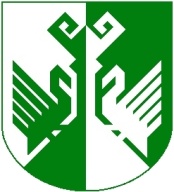 от 25 марта 2022 года № 136Об утверждении административного регламента предоставления муниципальной услуги «Прием в образовательные учреждения Сернурского муниципального района Республики Марий Эл, реализующие дополнительные общеобразовательные программы, а также программы спортивной подготовки» Во исполнение поручений Президента Российской Федерации от 10 октября 2020 г. о переводе на электронный формат предоставления массовых социально значимых государственных и муниципальных услуг, в соответствии с приказом Министерства просвещения Российской Федерации от 9 ноября 2018 г. № 196 «Об утверждении Порядка организации и осуществления образовательной деятельности по дополнительным общеобразовательным программам», постановлением Правительства Республики Марий Эл от 26 февраля 2021 г. № 81 «О внедрении целевой модели развития региональной системы дополнительного образования детей, системы персонифицированного финансирования дополнительного образования детей в Республике Марий Эл», администрация Сернурского муниципального района Республики Марий Эл постановляет: Утвердить прилагаемый административный регламент 
предоставления муниципальной услуги «Прием в образовательные учреждения Сернурского муниципального района Республики Марий Эл, реализующие дополнительные общеобразовательные программы, а также программы спортивной подготовки».Отделу образования и по делам молодежи администрации Сернурского муниципального района Республики Марий Эл разместить административный регламент по предоставлению муниципальной услуги «Прием в образовательные учреждения Сернурского муниципального района Республики Марий Эл, реализующие дополнительные общеобразовательные программы, а также программы спортивной подготовки» на портале государственных услуг Республики Марий Эл в сети Интернет.3. Контроль за исполнением настоящего постановления возложить на заместителя главы администрации Сернурского муниципального района по социальным вопросам А.В. Ямбулатову.4. Настоящее постановление вступает в силу со дня его подписания.Лебедева Т.Л.(83633) 9-73-64СОГЛАСОВАНО:Заместитель главы администрации Сернурского муниципального района по социальным вопросам                                                         А.В. ЯмбулатоваАДМИНИСТРАТИВНЫЙ РЕГЛАМЕНТСернурского муниципального района предоставления муниципальной услуги «Прием в образовательные учреждения Сернурского муниципального района Республики Марий Эл, реализующие дополнительные общеобразовательные программы, а также программы спортивной подготовки»I. Общие положения1.1. Предмет регулирования регламента1.1.1. Административный регламент Сернурского муниципального района Республики Марий Эл предоставления муниципальной услуги «Прием в образовательные учреждения Республики Марий Эл, реализующие дополнительные общеобразовательные программы, а также программы спортивной подготовки» (далее - Административный регламент) регулирует отношения, возникающие в связи с предоставлением муниципальной услуги «Прием в образовательные учреждения Сернурского муниципального района Республики Марий Эл, реализующие дополнительные общеобразовательные программы, а также программы спортивной подготовки» (далее - государственная услуга) образовательными организациями Сернурского муниципального района Республики Марий Эл, реализующими дополнительные общеобразовательные программы, а также программы спортивной подготовки, находящиеся в ведении.1.1.2. Настоящий Административный регламент устанавливает порядок предоставления муниципальной услуги, стандарт предоставления муниципальной услуги, состав, последовательность
и сроки выполнения административных процедур по предоставлению муниципальной услуги, требования к порядку их выполнения, 
в том числе особенности выполнения административных процедур 
в электронной форме, а также особенности выполнения административных процедур в многофункциональных центрах предоставления государственных и муниципальных услуг на территории Республики Марий Эл (далее - МФЦ), формы контроля 
за предоставлением муниципальной услуги, досудебный (внесудебный) порядок обжалования решений и действий (бездействия) работников Учреждения (ее работников), МФЦ, работников МФЦ.1.1.3. Термины и определения, используемые в настоящем Административном регламенте:ИС - информационная система «Навигатор дополнительного образования детей Республики Марий Эл», расположенная 
в информационно-коммуникационной сети «Интернет» по адресу: https://р12.навигатор.дети;ЕАИС ДО - Единая автоматизированная информационная система сбора и анализа данных по учреждениям, программам, мероприятиям дополнительного образования и основным статистическим показателям охвата детей дополнительным образованием в регионах;ЕПГУ - федеральная государственная информационная система, обеспечивающая предоставление в электронной форме государственных и муниципальных услуг, расположенная в информационно-коммуникационной сети «Интернет» по адресу: www.gosuslugi.ru;РПГУ - региональная государственная информационная система, обеспечивающая предоставление в электронной форме государственных и муниципальных услуг на территории Республики Марий Эл, расположенная в информационно-коммуникационной сети «Интернет» по адресу: www.gosuslugi.ru/r/mari-el;ЕСИА - федеральная государственная информационная система «Единая система идентификации и аутентификации в инфраструктуре, обеспечивающей информационно-технологическое взаимодействие информационных систем, используемых для предоставления государственных и муниципальных услуг в электронной форме»;личный кабинет - сервис ЕПГУ, позволяющий лицу, обратившемуся за муниципальной услугой, получать информацию 
о ходе обработки запросов, поданных посредством ЕПГУ;основной набор - период основного комплектования групп обучающихся;дополнительный набор - период дополнительного комплектования групп обучающихся при наличии свободных мест;система ПФ ДОД - система персонифицированного финансирования дополнительного образования детей, функционирующая на территории Республики Марий Эл на основании постановления Правительства Республики Марий Эл от 26 февраля 2021 г. № 81 «О внедрении целевой модели развития региональной системы дополнительного образования детей, системы персонифицированного финансирования дополнительного образования детей в Республике Марий Эл»;сертификат дополнительного образования - электронная реестровая запись о включении обучающегося (обладателя сертификата) в систему ПФ ДОД, удостоверяющая возможность обладателя сертификата получать в определенном объеме и на определенных условиях образовательные услуги в порядке, установленном законодательством Российской Федерации и законодательством Республики Марий Эл, а также правовыми актами органов местного самоуправления.1.2. Круг заявителей1.2.1. Лицами, имеющими право на получение муниципальной услуги, являются граждане Российской Федерации, иностранные граждане и лица без гражданства либо их уполномоченные представители, обратившиеся в Учреждение с запросом 
о предоставлении муниципальной услуги (далее - заявители). 1.2.2. Категории заявителей:лица, достигшие возраста 14 лет, являющиеся кандидатами 
на получение муниципальной услуги);родители (законные представители) несовершеннолетних 
(от 5 до 18 лет) лиц, являющихся кандидатами на получение муниципальной услуги.1.3. Требования к порядку информирования о предоставлении муниципальной услуги1.3.1. Прием заявителей по вопросу предоставления муниципальной услуги осуществляется в соответствии 
с организационно-распорядительным документом Учреждения.1.3.2. На официальном сайте Учреждения в информационно-телекоммуникационной сети «Интернет» (далее - сеть Интернет), ЕПГУ, РПГУ, информационном стенде, МФЦ обязательному размещению подлежит следующая справочная информация:полное наименование, место нахождения, режим и график работы Учреждения (ее структурных подразделений);справочные телефоны Учреждения (ее структурных подразделений); адрес официального сайта Учреждения, а также адрес электронной почты и (или) формы обратной связи Учреждения в сети Интернет.1.3.3. Обязательному размещению на официальном сайте Учреждения, ЕГПУ, РПГУ подлежит перечень нормативных правовых актов, регулирующих предоставление муниципальной услуги 
(с указанием их реквизитов и источников официального опубликования).1.3.4. Размещение и актуализацию справочной информации 
на официальном сайте Учреждения обеспечивает Организация.Размещение и актуализацию справочной информации на ЕПГУ обеспечивает уполномоченное на ведение ЕПГУ должностное лицо.Размещение и актуализацию справочной информации на РПГУ обеспечивает уполномоченное на ведение РПГУ должностное лицо.1.3.5. Информирование заявителей по вопросам предоставления муниципальной услуги и услуг, которые являются необходимыми 
и обязательными для предоставления муниципальной услуги, сведений о ходе предоставления указанных услуг осуществляется:путем размещения информации на официальном сайте Учреждения, а также на ЕПГУ и РПГУ;работником Учреждения (ее структурного подразделения) 
при непосредственном обращении заявителя в Учреждение;путем публикации информационных материалов в средствах массовой информации;путем размещения брошюр, буклетов и других печатных материалов в помещениях Учреждения, предназначенных для приема заявителей, а также иных организаций всех форм собственности 
по согласованию с указанными организациями;посредством телефонной и факсимильной связи;посредством ответов на письменные и устные обращения заявителей.1.3.6. На официальном сайте Учреждения, на ЕПГУ, РПГУ 
в целях информирования заявителей по вопросам предоставления муниципальной услуги размещается следующая информация:исчерпывающий перечень документов, необходимых для предоставления муниципальной услуги, требования к оформлению указанных документов, а также перечень документов, которые заявитель вправе представить по собственной инициативе;перечень лиц, имеющих право на получение муниципальной услуги;срок предоставления муниципальной услуги;результаты предоставления муниципальной услуги, порядок представления документа, являющегося результатом предоставления муниципальной услуги;исчерпывающий перечень оснований для отказа в приеме документов, необходимых для предоставления муниципальной услуги, а также основания для приостановления или отказа в предоставлении муниципальной услуги;информация о праве на досудебное (внесудебное) обжалование действий (бездействия) и решений, принятых (осуществляемых) в ходе предоставления муниципальной услуги;формы запросов (заявлений, уведомлений, сообщений), используемые при предоставлении муниципальной услуги.1.3.7. Информация по вопросам предоставления муниципальной услуги и услуг, которые являются необходимыми и обязательными 
для предоставления муниципальной услуги, сведения о ходе предоставления указанных услуг предоставляются бесплатно.1.3.8. На официальном сайте Учреждения дополнительно размещаются:полное наименование и почтовый адрес Учреждения 
(ее структурных подразделений);номера телефонов-автоинформаторов (при наличии), справочные номера телефонов Учреждения (ее структурных подразделений);режим работы Учреждения (ее структурных подразделений), график работы работников Учреждения (ее структурных подразделений);выдержки из нормативных правовых актов, содержащие нормы, регулирующие деятельность Учреждения по предоставлению муниципальной услуги;перечень лиц, имеющих право на получение муниципальной услуги;формы запросов (заявлений, уведомлений, сообщений), используемые при предоставлении муниципальной услуги, образцы 
и инструкции по заполнению;порядок и способы предварительной записи по вопросам предоставления муниципальной услуги, получения муниципальной услуги;текст настоящего Административного регламента 
с приложениями;краткое описание порядка предоставления муниципальной услуги;порядок обжалования решений, действий или бездействия работников Учреждения (ее структурных подразделений);информация о возможности участия заявителей в оценке качества предоставления муниципальной услуги, в том числе в оценке эффективности деятельности руководителя Учреждения, а также справочно-информационные материалы, содержащие сведения 
о порядке и способах проведения оценки.1.3.9. При информировании о порядке предоставления муниципальной услуги по телефону работник Учреждения, приняв вызов по телефону, представляется: называет фамилию, имя, отчество (при наличии), должность, наименование Учреждения (ее структурного подразделения).Работник Учреждения обязан сообщить заявителю график работы, точные почтовый и фактический адреса Учреждения 
(ее структурных подразделений), способ проезда к Учреждения, способы предварительной записи для приема по вопросу предоставления муниципальной услуги, требования к письменному обращению.Информирование по телефону о порядке предоставления муниципальной услуги осуществляется в соответствии с режимом 
и графиком работы Учреждения (ее структурных подразделений). Во время разговора работники Учреждения (ее структурных подразделений) обязаны произносить слова четко и не прерывать разговор по причине поступления другого звонка.При невозможности ответить на поставленные заявителем вопросы телефонный звонок переадресовывается (переводится) 
на другого работника Учреждения (ее структурного подразделения) либо обратившемуся сообщается номер телефона, по которому можно получить необходимую информацию.1.3.10. При ответах на телефонные звонки и устные обращения 
по вопросам предоставления муниципальной услуги работником Учреждения (ее структурного подразделения) заявителю сообщается информация:о перечне лиц, имеющих право на получение муниципальной услуги;о нормативных правовых актах, регулирующих вопросы предоставления муниципальной услуги (наименование, дата и номер принятия нормативного правового акта);о перечне документов, необходимых для получения муниципальной услуги;о сроках предоставления муниципальной услуги;об основаниях для отказа в приеме документов, необходимых 
для предоставления муниципальной услуги; об основаниях для приостановления предоставления муниципальной услуги, отказа в предоставлении муниципальной услуги;о месте размещения на ЕПГУ, РПГУ, официальном сайте Учреждения информации по вопросам предоставления муниципальной услуги.1.3.11. Информирование о порядке предоставления муниципальной услуги осуществляется также по единому номеру телефона поддержки ЕПГУ 8 800 100-70-10.1.3.12. Организация разрабатывает информационные материалы по порядку предоставления муниципальной услуги - памятки, инструкции, брошюры, макеты и размещает их на официальном сайте Учреждения.Организация обеспечивает своевременную актуализацию информационных материалов, указанных в абзаце первом пункта 1.3.12 настоящего Административного регламента, на официальном сайте Учреждения.1.3.13. Доступ к информации о сроках и порядке предоставления муниципальной услуги осуществляется без выполнения заявителем каких-либо требований, в том числе без использования программного обеспечения, установка которого на технические средства заявителя требует заключения лицензионного или иного соглашения 
с правообладателем программного обеспечения, предусматривающего взимание платы, регистрацию или авторизацию заявителя, 
или предоставление им персональных данных. 1.3.14. Консультирование по вопросам предоставления муниципальной услуги работниками Учреждения (ее структурных подразделений) осуществляется бесплатно.II. Стандарт предоставления муниципальной услуги2.1. Наименование муниципальной услугиПрием в образовательные учреждения Сернурского муниципального района Республики Марий Эл, реализующие дополнительные общеобразовательные программы, а также программы спортивной подготовки.2.2. Наименование органа исполнительной власти Республики Марий Эл, предоставляющего муниципальную услугу2.2.1. Муниципальная услуга предоставляется через Учреждения, находящиеся в ведении отдел образования и по делам молодежи администрации Сернурского муниципального района Республики Марий Эл, ответственные за предоставление муниципальной услуги на территории Республики Марий Эл (далее - органы исполнительной власти Республики Марий Эл, ответственные за предоставление муниципальной услуги на территории Республики Марий Эл).2.2.2. Организация обеспечивает предоставление муниципальной услуги в электронной форме посредством ЕПГУ, РПГУ, в МФЦ, также путем подачи заявки посредством ИС, по выбору заявителя.2.2.3. Предоставление бесплатного доступа к ЕПГУ либо РПГУ для подачи запросов, документов, информации, необходимых для получения муниципальной услуги в электронной форме, осуществляется в любом МФЦ в пределах территории Республики Марий Эл по выбору заявителя независимо от его места жительства или места пребывания. 2.2.4. Непосредственное предоставление муниципальной услуги осуществляет Организация.2.2.5. В целях предоставления муниципальной услуги Организация взаимодействует с органами муниципальной власти Республики Марий Эл, ответственными за предоставление муниципальной услуги на территории Республики Марий Эл.2.2.6. Организация не вправе требовать от заявителя осуществления действий, в том числе согласований, необходимых 
для получения муниципальной услуги и связанных 
с обращением в иные государственные органы, органы местного самоуправления, Учреждения, за исключением получения услуг 
и получения документов и информации, предоставляемых в результате предоставления таких услуг, включенных в перечни, указанные 
в части 1 статьи 9 Федерального закона от 27 июля 2010 г. № 210-ФЗ 
«Об организации предоставления государственных и муниципальных услуг».2.3. Описание результата предоставления муниципальной услуги2.3.1. Результатом предоставления муниципальной услуги является:решение о предоставлении муниципальной услуги в виде электронной записи в Личном кабинете заявителя в ИС или на ЕПГУ, или на РПГУ;решение об отказе в предоставлении муниципальной услуги, 
при наличии оснований для отказа в предоставлении муниципальной услуги, указанных в пункте 2.9.2 настоящего Административного регламента, которое оформляется в соответствии с приложением № 3 
к настоящему Административному регламенту. 2.3.2. Результат предоставления муниципальной услуги независимо от принятого решения оформляется в виде изменения статуса электронной записи в Личном кабинете заявителя на ЕПГУ 
в день формирования результата при обращении за предоставлением муниципальной услуги посредством ЕПГУ, либо в личном кабинете заявителя на РПГУ при обращении за предоставлением муниципальной услуги посредством РПГУ.Результат предоставления муниципальной услуги независимо 
от принятого решения оформляется в виде изменения статуса электронной записи в Личном кабинете заявителя в ИС в день формирования результата при обращении за предоставлением муниципальной услуги посредством ИС.Результат предоставления муниципальной услуги независимо 
от принятого решения оформляется в виде уведомления об изменении статуса электронной записи, которое направляется заявителю 
на указанный им контактный адрес электронной почты при обращении за предоставлением муниципальной услуги в Учреждение.2.3.3. Решение о предоставлении муниципальной услуги направляется заявителю после осуществления сверки оригиналов документов (без необходимости для заявителя подачи в Учреждение дополнительных форм в бумажном или электронном виде), необходимых для предоставления муниципальной услуги, с данными, указанными в запросе, которая осуществляется:при необходимости проведения вступительных (приемных) испытаний - в течение 4 (четырех) рабочих дней со дня прохождения вступительных (приемных) испытаний;при отсутствии необходимости проведения вступительных (приемных) испытаний - в течение 4 (трех) рабочих дней со дня издания приказа о зачислении на обучение по дополнительным общеобразовательным программам, программам спортивной подготовки по форме, установленной Учреждением, либо в день подписания договора об образовании на обучение по дополнительным общеобразовательным программам в рамках системы ПФ ДОД по форме 
в соответствии с приложением № 7 к настоящему Административному регламенту (далее - договор).2.3.4. Сведения о предоставлении муниципальной услуги 
в течение одного рабочего дня подлежат обязательному размещению 
в ИС, а также на ЕПГУ либо РПГУ, в случае, если заявление 
о предоставлении муниципальной услуги подано посредством ЕПГУ либо РПГУ. 2.4. Срок предоставления муниципальной услуги 2.4.1. Срок предоставления муниципальной услуги составляет: при необходимости проведения вступительных (приемных) испытаний - не более 45 (сорока пяти) рабочих дней со дня регистрации запроса о предоставлении муниципальной услуги в Учреждения;при отсутствии необходимости проведения вступительных (приемных) испытаний - не более 7 (семи) рабочих дней со дня регистрации запроса о предоставлении муниципальной услуги 
в Учреждения.2.4.2. Решение о предоставлении муниципальной услуги либо решение об отказе в предоставлении муниципальной услуги направляется заявителю: при необходимости проведения вступительных (приемных) испытаний - в срок не более 45 (сорока пяти) рабочих дней со дня регистрации запроса о предоставлении муниципальной услуги 
в Учреждения;при отсутствии необходимости проведения вступительных (приемных) испытаний - в срок не более 7 (семи) рабочих дней со дня регистрации запроса о предоставлении муниципальной услуги 
в Учреждения.2.4.3. Периоды обращения за предоставлением муниципальной услуги:муниципальная услуга предоставляется в период с 1 января 
по 31 декабря текущего года;муниципальная услуга в отношении программ, реализуемых 
в рамках системы ПФ ДОД, предоставляется Организациями в период 
с 1 января по 30 ноября текущего года.2.5. Нормативные правовые акты, регулирующие предоставление муниципальной услуги2.5.1. Актуальный перечень нормативных правовых актов, регулирующих предоставление муниципальной услуги (с указанием 
их реквизитов и источников официального опубликования), размещен 
на официальном сайте Учреждения.2.5.2. Перечень нормативных правовых актов, регулирующих предоставление муниципальной услуги, указан в приложении № 1 
к настоящему Административному регламенту.2.5.3. Перечень нормативных правовых актов, регулирующих предоставление муниципальной услуги (с указанием их реквизитов 
и источников официального опубликования), размещен на ЕПГУ, РПГУ.2.6. Исчерпывающий перечень документов, необходимых 
в соответствии с нормативными правовыми актами для предоставления муниципальной услуги и услуг, которые являются необходимыми и обязательными для предоставления муниципальной услуги, подлежащих представлению заявителем, способы их получения заявителем, в том числе в электронной форме, порядок их представления2.6.1. Перечень документов, необходимых для предоставления муниципальной услуги, подлежащих представлению заявителем, независимо от категории и основания для обращения 
за предоставлением муниципальной услуги:запрос о предоставлении муниципальной услуги по форме, приведенной в приложении № 2 к настоящему Административному регламенту (далее - запрос);документ, удостоверяющий личность кандидата на обучение;документ, удостоверяющий личность заявителя в случае обращения за предоставлением муниципальной услуги законного представителя несовершеннолетнего лица;документ, подтверждающий полномочия представителя заявителя, в случае обращения за предоставлением муниципальной услуги представителя заявителя; документы об отсутствии медицинских противопоказаний для занятий отдельными видами искусства, физической культуры и спорта;копия документа, подтверждающего регистрацию в системе индивидуального (персонифицированного) учета, либо страхового свидетельства обязательного пенсионного страхования, содержащего данные о номере СНИЛС кандидата на обучение;копия документа, подтверждающего регистрацию в системе индивидуального (персонифицированного) учета, либо страхового свидетельства обязательного пенсионного страхования, содержащего данные о номере СНИЛС заявителя в случае обращения 
за предоставлением муниципальной услуги законного представителя несовершеннолетнего лица.2.6.2. Перечень документов, необходимых для предоставления муниципальной услуги, подлежащих представлению заявителем 
при подаче запроса на предоставление муниципальной услуги посредством ЕПГУ либо РПГУ (сведения о документах заполняются 
в поля электронной формы на ЕПГУ либо РПГУ):запрос о предоставлении муниципальной услуги по форме, приведенной в приложении № 2 к настоящему Административному регламенту (далее - запрос);сведения о документе, удостоверяющем личность кандидата 
на обучение;сведения о документе, удостоверяющем личность заявителя 
в случае обращения за предоставлением муниципальной услуги законного представителя несовершеннолетнего лица;сведения о документе, подтверждающем полномочия представителя заявителя, в случае обращения за предоставлением муниципальной услуги представителя заявителя;сведения о документах об отсутствии медицинских противопоказаний для занятий отдельными видами искусства, физической культуры и спорта;сведения о номере СНИЛС кандидата на обучение;сведения о номере СНИЛС заявителя в случае обращения 
за предоставлением муниципальной услуги законного представителя несовершеннолетнего лица.2.6.3. Описание требований к документам и формам представления в зависимости от способа обращения приведено 
в приложении № 8 к настоящему Административному регламенту.2.6.4. В случае если для предоставления муниципальной услуги необходима обработка персональных данных лица, не являющегося заявителем, и если в соответствии с законодательством Российской Федерации обработка таких персональных данных может осуществляться с согласия указанного лица, при обращении 
за получением муниципальной услуги заявитель дополнительно представляет документы, подтверждающие получение согласия указанного лица или его законного представителя на обработку персональных данных указанного лица. Документы, подтверждающие получение согласия, могут быть представлены, в том числе, в форме электронного документа.2.6.5. Документы из перечня, установленного пунктами 2.6.1, 
2.6.2 и 2.6.4 настоящего Административного регламента, составленные 
на иностранном языке, подлежат переводу на русский язык. Верность перевода, подлинность подписи переводчика свидетельствуются 
в порядке, установленном законодательством Российской Федерации 
о нотариате, либо удостоверяются апостилем в соответствии 
с Конвенцией, отменяющей требование легализации иностранных официальных документов, заключенной в г. Гааге 5 октября 1961 года.2.7. Исчерпывающий перечень документов, необходимых 
в соответствии с нормативными правовыми актами для предоставления муниципальной услуги, которые находятся 
в распоряжении органов местного самоуправления и иных организаций, участвующих в предоставлении муниципальной услуги, и которые заявитель вправе представить, а также способы их получения заявителем, в том числе в электронной форме, порядок их представления2.7.1. Организация в порядке межведомственного информационного взаимодействия в целях представления и получения документов и информации для предоставления муниципальной услуги, запрашивает (в случае, если результатом предоставления муниципальной услуги является решение о предоставлении муниципальной услуги в виде электронной записи в Личном кабинете заявителя в ИС или на ЕПГУ, или на РПГУ) у организаций, реализующих дополнительные общеобразовательные программы, 
а также программы спортивной подготовки, на территории Республики Марий Эл, данные сертификата дополнительного образования, выданного ранее кандидату на обучение по дополнительным общеобразовательным программам. 2.7.2. Непредставление (несвоевременное представление) организациями, реализующими дополнительные общеобразовательные программы, а также программы спортивной подготовки, на территории Сернурского муниципального района Республики Марий Эл, по межведомственному информационному запросу документов и информации, не может являться основанием для отказа в предоставлении заявителю муниципальной услуги. 2.7.3. Должностное лицо и (или) работник организаций, указанных в пункте 2.7.2 настоящего Административного регламента, 
не представившие (несвоевременно представившие) запрошенные 
и находящиеся в их распоряжении документ или информацию, подлежат административной (статья 19.7 Кодекса об административных правонарушениях), дисциплинарной или иной ответственности 
в соответствии с законодательством Российской Федерации.2.7.4. Документ, указанный в пункте 2.7.1 настоящего Административного регламента, может быть представлен заявителем самостоятельно по собственной инициативе. Непредставление заявителем указанного документа не является основанием для отказа заявителю в предоставлении муниципальной услуги.2.7.5. Заявитель по собственной инициативе представляет документ, указанный в пункте 2.7.1 настоящего Административного регламента, в зависимости от выбранного заявителем способа подачи документов на получение муниципальной услуги:в МФЦ при обращении заявителя за получением муниципальной услуги посредством МФЦ в соответствии с пунктом 2.14.7 настоящего Административного регламента;в Учреждение при обращении заявителя за получением муниципальной услуги в соответствии с пунктом 2.14.8 настоящего Административного регламента.2.7.6. В соответствии с частью 1 статьи 7 Федерального закона 
от 27 июля 2010 г. № 210-ФЗ «Об организации предоставления государственных и муниципальных услуг» Учреждение не вправе требовать от заявителя:представления документов и информации или осуществления действий, представление или осуществление которых не предусмотрено нормативными правовыми актами, регулирующими отношения, возникающие в связи с предоставлением муниципальной услуги;представления документов и информации, в том числе подтверждающих внесение заявителем платы за предоставление муниципальной услуги, которые находятся в распоряжении органов, предоставляющих муниципальные услуги, органов, предоставляющих муниципальные услуги, иных государственных органов, органов местного самоуправления либо подведомственных муниципальным органам или органам местного самоуправления организаций, участвующих в предоставлении муниципальной услуги, предусмотренных частью 1 статьи 1 Федерального закона от 27 июля 2010 г. № 210-ФЗ «Об учреждения предоставления государственных 
и муниципальных услуг», государственных и муниципальных услуг, 
в соответствии с нормативными правовыми актами Российской Федерации, нормативными правовыми актами Республики Марий Эл, муниципальными правовыми актами, за исключением документов, включенных в определенный частью 6 статьи 7 Федерального закона 
от 27 июля 2010 г. № 210-ФЗ «Об организации предоставления государственных и муниципальных услуг», перечень документов. Заявитель вправе представить указанные документы и информацию 
по собственной инициативе;представления документов и информации, отсутствие и (или) недостоверность которых не указывались при первоначальном отказе 
в приеме документов, необходимых для предоставления муниципальной услуги, либо в предоставлении муниципальной услуги, за исключением случаев, предусмотренных пунктом 4 части 1 статьи 7 Федерального закона № 210-ФЗ;2.8. Исчерпывающий перечень оснований для отказа в приеме документов, необходимых для предоставления 
муниципальной услуги2.8.1. Основаниями для отказа в приеме документов, необходимых для предоставления муниципальной услуги, являются:а) запрос направлен адресату не по принадлежности; б) заявителем представлен неполный комплект документов, необходимых для предоставления муниципальной услуги;в) документы, необходимые для предоставления муниципальной услуги, утратили силу;г) документы содержат подчистки и исправления текста, 
не заверенные в порядке, установленном законодательством Российской Федерации;д) документы содержат повреждения, наличие которых 
не позволяет в полном объеме использовать информацию и сведения, содержащиеся в документах для предоставления муниципальной услуги;е) некорректное заполнение обязательных полей в форме интерактивного запроса на ЕПГУ или РПГУ (отсутствие заполнения, недостоверное, неполное либо неправильное, несоответствующее требованиям, установленным настоящим Административным регламентом);ж) подача запроса и иных документов в электронной форме, подписанных с использованием электронной подписи (далее - ЭП), 
не принадлежащей заявителю или представителю заявителя;з) поступление запроса, аналогичного ранее зарегистрированному запросу, срок предоставления муниципальной услуги по которому 
не истек на момент поступления такого запроса.2.8.2. При обращении через ЕПГУ или РПГУ решение об отказе 
в приеме документов, необходимых для предоставления муниципальной услуги, оформляется по форме, приведенной 
в приложении № 4 к настоящему Административному регламенту, 
в виде электронного документа направляется в личный кабинет заявителя на ЕПГУ или РПГУ не позднее первого рабочего дня, следующего за днем подачи запроса.2.8.3. Выдача решения об отказе в приеме документов, необходимых для предоставления муниципальной услуги, в случае обращения заявителя в Учреждение или в МФЦ в иных формах, предусмотренных законодательством Российской Федерации, устанавливается организационно-распорядительным актом Учреждения, который размещается на сайте Учреждения, а также нормативным правовым актом органа исполнительной власти Республики Марий Эл, регулирующим деятельность МФЦ.2.8.4. Отказ в приеме документов, необходимых для предоставления муниципальной услуги, не препятствует повторному обращению заявителя в Учреждение или в МФЦ за предоставлением муниципальной услуги. 2.9. Исчерпывающий перечень оснований для приостановления 
или отказа в предоставлении муниципальной услуги2.9.1. Основания для приостановления предоставления муниципальной услуги отсутствуют.2.9.2. Основаниями для отказа в предоставлении муниципальной услуги являются:а) наличие противоречивых сведений в запросе и приложенных 
к нему документах;б) несоответствие категории заявителя кругу лиц, указанных 
в подразделе 1.2 настоящего Административного регламента;в) несоответствие документов, указанных в подразделе 2.6 настоящего Административного регламента, по форме или содержанию требованиям законодательства Российской Федерации;г) запрос подан лицом, не имеющим полномочий представлять интересы заявителя;д) отзыв запроса по инициативе заявителя;е) наличие медицинских противопоказаний для освоения программ по отдельным видам искусства, физической культуры 
и спорта, программ спортивной подготовки;ж) отсутствие свободных мест в Учреждении;з) неявка в Учреждение в течение 4 (четырех) рабочих дней после получения уведомления о необходимости личного посещения для заключения договора; и) доступный остаток обеспечения сертификата дополнительного образования в текущем году меньше стоимости одного занятия 
в соответствии с установленным расписанием либо сертификат дополнительного образования невозможно использовать для обучения по выбранной программе; к) неявка на прохождение вступительных (приемных) испытаний 
в Учреждение; л) непредставление оригиналов документов, сведения о которых указаны заявителем в электронной форме запроса на ЕПГУ или РПГУ, 
в день проведения вступительных (приемных) испытаний в Учреждение либо в случае отсутствия необходимости проведения вступительных (приемных) испытаний в день подписания договора;м) несоответствие оригиналов документов сведениям, указанным 
в электронной форме запроса на ЕПГУ или РПГУ;н) отрицательные результаты вступительных (приемных) испытаний;о) несоответствие информации, которая содержится в документах, представленных заявителем, данным, полученным в результате межведомственного информационного взаимодействия.2.9.3. Заявитель вправе отказаться от получения муниципальной услуги на основании заявления, написанного в свободной форме, направив по адресу электронной почты или обратившись 
в Учреждение или в МФЦ, а также посредством ЕПГУ или РПГУ 
в Личном кабинете. На основании поступившего заявления об отказе 
от предоставления муниципальной услуги работником Учреждения, сотрудником МФЦ принимается решение об отказе в предоставлении муниципальной услуги. Факт отказа заявителя от предоставления муниципальной услуги с приложением заявления и решения об отказе 
в предоставлении муниципальной услуги фиксируется в ИС. Отказ 
от предоставления муниципальной услуги не препятствует повторному обращению заявителя в Учреждение за предоставлением муниципальной услуги.2.9.4. Заявитель вправе повторно обратиться в Учреждение 
с запросом после устранения оснований, указанных в пункте 2.9.2 настоящего Административного регламента.2.10. Перечень услуг, которые являются необходимыми 
и обязательными для предоставления муниципальной услуги, 
в том числе сведения о документе (документах), выдаваемом (выдаваемых) организациями, участвующими в предоставлении муниципальной услугиУслуги, которые являются необходимыми и обязательными для предоставления муниципальной услуги, отсутствуют. 2.11. Порядок, размер и основания взимания муниципальной пошлины или иной платы, взимаемой за предоставление муниципальной услугиМуниципальная услуга предоставляется без взимания государственной пошлины или иной платы, взимаемой 
за предоставление муниципальной услуги, за исключением случаев превышения стоимости обучения по дополнительной образовательной программе, установленной Учреждением, доступного остатка обеспечения сертификата дополнительного образования.2.12. Порядок, размер и основания взимания платы 
за предоставление услуг, которые являются необходимыми 
и обязательными для предоставления муниципальной услугиПлата за предоставление услуг, которые являются необходимыми и обязательными для предоставления муниципальной услуги, 
не взимается.2.13. Максимальный срок ожидания в очереди при подаче запроса 
о предоставлении муниципальной услуги, услуги, предоставляемой Учреждением, участвующей в предоставлении муниципальной услуги, и при получении результата предоставления таких услуг2.13.1. Максимальный срок ожидания заявителем в очереди 
при личной подаче запроса и необходимых документов 
на предоставление муниципальной услуги не должен превышать 
15 минут.2.13.2. Максимальный срок ожидания заявителем в очереди для получения решения о предоставлении муниципальной услуги либо 
об отказе в ее предоставлении не должен превышать 15 минут.2.14. Срок и порядок регистрации запроса заявителя 
о предоставлении муниципальной услуги и услуги, предоставляемой Учреждением, участвующей в предоставлении муниципальной услуги, в том числе в электронной форме2.14.1. Запрос о предоставлении муниципальной услуги, поданный в электронной форме посредством ЕПГУ либо РПГУ до 16.00 рабочего дня, регистрируется в Учреждении в день его подачи. Запрос, поданный посредством ЕПГУ либо РПГУ после 16.00 рабочего дня либо 
в нерабочий день, регистрируется в Учреждении на следующий рабочий день. 2.14.2. Запрос, поданный в иных формах, предусмотренных законодательством Российской Федерации, регистрируется 
в Учреждении в порядке, установленном организационно-распорядительным актом Учреждения.2.14.3. Организация обеспечивает предоставление муниципальной услуги посредством ЕГПУ или РПГУ, а также в иных формах по выбору заявителя в соответствии с Федеральным законом 
от 27 июля 2010 г. № 210-ФЗ «Об организации предоставления государственных и муниципальных услуг».2.14.4. При обращении заявителя за получением муниципальной услуги посредством ЕПГУ:а) заявитель авторизуется на ЕПГУ посредством подтвержденной учетной записи в ЕСИА, затем заполняет запрос в электронном виде 
с использованием специальной интерактивной формы. При авторизации посредством подтвержденной учетной записи в ЕСИА запрос считается подписанным простой электронной подписью заявителя, представителя заявителя, уполномоченного на подписание запроса;б) заполненный запрос отправляется заявителем в Учреждение;в) отправленные документы поступают в Учреждение путём размещения в ИС, интегрированной с ЕАИС ДО; г) заявитель уведомляется о получении Учреждением запроса 
и документов в день его подачи посредством изменения статуса запроса в Личном кабинете заявителя на ЕПГУ;д) в случае необходимости проведения приемных (вступительных) испытаний в Учреждении заявителю в течение 7 (семи) рабочих дней 
со дня регистрации запроса в Учреждении в Личный кабинет на ЕПГУ направляется уведомление о дате, месте и времени проведения вступительных (приемных) испытаний;е) информация о дате, времени и месте проведения вступительных (приемных) испытаний размещается на информационном стенде 
и официальном сайте Учреждения не позднее, чем за 3 (три) рабочих дня до дня проведения вступительных (приемных) испытаний;ж) для прохождения приемных (вступительных) испытаний заявитель предоставляет в Учреждение оригиналы документов, сведения о которых указаны в запросе, ранее направленном заявителем посредством ЕПГУ;з) в случае отсутствия оснований для отказа в предоставлении муниципальной услуги, указанных в пункте 2.9.2 настоящего Административного регламента, и в течение 4 (четырех) рабочих дней после проведения вступительных (приемных) испытаний в Личный кабинет на ЕПГУ направляется уведомление о предоставлении муниципальной услуги в соответствии с абзацем вторым пункта 2.3.3 настоящего Административного регламента; и) в случае отсутствия необходимости проведения приемных (вступительных) испытаний в Учреждении заявителю в течение 
4 (четырех) рабочих дней со дня регистрации запроса в Учреждении 
в Личный кабинет на ЕПГУ направляется уведомление о необходимости в течение 4 (четырех) рабочих дней подписания договора посредством функционала Личного кабинета на ЕПГУ в соответствии с абзацем третьим пункта 2.3.3 настоящего Административного регламента.2.14.5. При обращении заявителя за получением муниципальной услуги посредством РПГУ:а) заявитель авторизуется на РПГУ посредством подтвержденной учетной записи в ЕСИА, затем заполняет запрос в электронном виде 
с использованием интерактивной формы. При авторизации посредством подтвержденной учетной записи в ЕСИА запрос считается подписанным простой электронной подписью заявителя, представителя заявителя, уполномоченного на подписание запроса;б) заполненный запрос отправляется заявителем в Учреждение;в) отправленные документы поступают в Учреждение путем размещения в интегрированной с РПГУ ИС;г) заявитель уведомляется о получении Учреждением запроса 
и документов в день его подачи посредством изменения статуса запроса в Личном кабинете заявителя на РПГУ;д) в случае необходимости проведения приемных (вступительных) испытаний в Учреждении заявителю в течение 7 (семи) рабочих дней 
со дня регистрации запроса в Учреждении в Личный кабинет на РПГУ направляется уведомление о дате, месте и времени проведения вступительных (приемных) испытаний;е) информация о дате, времени и месте проведения вступительных (приемных) испытаний размещается на информационном стенде 
и официальном сайте Учреждения не позднее, чем за 3 (три) рабочих дня до дня проведения вступительных (приемных) испытаний;ж) для прохождения приемных (вступительных) испытаний заявитель представляет в Учреждение оригиналы документов, сведения о которых указаны в запросе, ранее направленном заявителем посредством РПГУ;з) в случае отсутствия оснований для отказа в предоставлении муниципальной услуги, указанных в пункте 2.9.2 настоящего Административного регламента, и в течение 4 (четырех) рабочих дней после проведения вступительных (приемных) испытаний в Личный кабинет на РПГУ направляется уведомление о предоставлении муниципальной услуги в соответствии с абзацем вторым пункта 2.3.3 настоящего Административного регламента;и) в случае отсутствия необходимости проведения приемных (вступительных) испытаний в Учреждении заявителю в течение 
4 (четырех) рабочих дней со дня регистрации запроса в Личный кабинет 
на РПГУ направляется уведомление о необходимости посетить Учреждение для представления оригиналов документов и подписания договора в соответствии с абзацем третьим пункта 2.3.3 настоящего Административного регламента.2.14.6. При обращении заявителя за получением муниципальной услуги посредством ИС:а) заявитель авторизуется в ИС, затем заполняет запрос 
в электронном виде с использованием специальной интерактивной формы. При авторизации в ИС запрос считается подписанным простой ЭП заявителя, представителя заявителя, уполномоченного 
на подписание запроса;б) заполненный запрос отправляется заявителем в Учреждение;в) заявитель уведомляется о получении Учреждением запроса и документов в день его подачи посредством изменения статуса запроса в ИС;г) в случае необходимости проведения вступительных (приемных) испытаний в Учреждении заявителю в течение 7 (семи) рабочих дней 
со дня регистрации запроса в Учреждении на электронную почту заявителя, указанную при регистрации в ИС, направляется уведомление о дате, месте и времени проведения вступительных (приемных) испытаний по форме, приведенной в приложении № 5 к настоящему Административному регламенту;д) информация о дате, времени и месте проведения вступительных (приемных) испытаний размещается на информационном стенде 
и официальном сайте Учреждения не позднее, чем за 3 (три) рабочих дня до дня проведения вступительных (приемных) испытаний;е) для прохождения вступительных (приемных) испытаний заявитель представляет в Учреждение оригиналы документов, сведения о которых указаны в запросе, ранее направленном заявителем посредством ИС;ж) в случае отсутствия оснований для отказа в предоставлении муниципальной услуги, указанных в пункте 2.9.2 настоящего Административного регламента, и в течение 4 (четырех) рабочих дней после проведения вступительных (приемных) испытаний 
на электронную почту заявителя, указанную при регистрации в ИС, направляется уведомление по форме, приведенной в приложении № 6 
к настоящему Административному регламенту, о необходимости 
в течение 4 (четырех) рабочих дней посетить Учреждение для заключения договора в соответствии с абзацем третьим пункта 2.3.3 настоящего Административного регламента;и) случае отсутствия необходимости проведения вступительных (приемных) испытаний в Учреждении заявителю в течение 4 (четырех) рабочих дней со дня регистрации запроса в Учреждения 
на электронную почту заявителя, указанную при регистрации в ИС,  направляется уведомление по форме, приведенной в приложении № 6 
к настоящему Административному регламенту, о необходимости посетить Учреждение для представления оригиналов документов 
и подписания договора в соответствии с абзацем третьим пункта 2.3.3 настоящего Административного регламента.2.14.7. При обращении заявителя за получением муниципальной услуги посредством МФЦ:а) заявитель обращается в МФЦ, где представляет пакет документов, предусмотренных пунктами 2.6.1 и 2.6.4 настоящего Административного регламента;б) заявление о предоставлении муниципальной услуги заполняется на основании сведений, указанных в документах, представленных заявителем, и распечатывается работником МФЦ, подписывается заявителем в присутствии работника МФЦ;в) в случае наличия оснований, предусмотренных пунктом 2.8.1 настоящего Административного регламента, работником МФЦ заявителю выдается решение об отказе в приеме заявления и документов с указанием оснований для отказа в срок, не позднее 30 минут с момента получения от заявителя (представителя заявителя) заявления и документов;г) при отсутствии оснований для отказа в приеме документов работник МФЦ принимает у заявителя документы, необходимые 
для предоставления муниципальной услуги, и подписанное заявителем или представителем заявителя в присутствии работника МФЦ заявление о предоставлении муниципальной услуги;д) работник МФЦ выдает заявителю выписку из электронного журнала регистрации обращений, которая содержит опись о приеме заявления, документов с указанием их перечня и количества листов, регистрационного номера заявления, даты получения документов от заявителя и плановой даты готовности результата предоставления муниципальной услуги;е) работник МФЦ сканирует представленные заявителем документы и формирует электронное дело в модуле Единой информационной системы оказания услуг, установленной в МФЦ (далее - Модуль МФЦ ЕИС ОУ). Электронное дело (заявление, прилагаемые к нему документы, выписка) поступает из Модуля МФЦ ЕИС ОУ в ИС в день его формирования;ж) заявитель уведомляется о получении Учреждением заявления 
и документов в день его подачи работником МФЦ;з) в случае необходимости проведения вступительных (приемных) испытаний в Учреждении заявителю в течение 7 (семи) рабочих дней 
со дня регистрации заявления и документов в Учреждении на адрес электронной почты и (или) мобильный телефон заявителя работником МФЦ направляется уведомление о дате, месте и времени проведения вступительных (приемных) испытаний;и) информация о дате, времени и месте проведения вступительных (приемных) испытаний размещается на информационном стенде 
и официальном сайте Учреждения не позднее, чем за 3 (три) рабочих дня до дня проведения вступительных (приемных) испытаний;к) для прохождения вступительных (приемных) испытаний заявитель представляет в Учреждение оригиналы документов, сведения о которых указаны в заявлении, ранее поданном заявителем в МФЦ;л) в случае отсутствия оснований для отказа в предоставлении муниципальной услуги, указанных в пункте 2.9.2 настоящего Административного регламента, и в течение 4 (четырех) рабочих дней после проведения вступительных (приемных) испытаний на адрес электронной почты и (или) мобильного телефона заявителя работником МФЦ направляется уведомление о предоставлении муниципальной услуги в соответствии с абзацем вторым пункта 2.3.3 настоящего Административного регламента;м) в случае отсутствия необходимости проведения вступительных (приемных) испытаний в Учреждении заявителю в течение 4 (четырех) рабочих дней со дня регистрации заявления и документов 
в Учреждении на адрес электронной почты и (или) мобильный телефон заявителя работником МФЦ направляется уведомление 
о необходимости посетить Учреждение для представления оригиналов документов и подписания договора в соответствии с абзацем третьим пункта 2.3.3 настоящего Административного регламента.2.14.8. При обращении заявителя за получением муниципальной услуги в Учреждение:а) для получения муниципальной услуги заявитель обращается 
в Учреждение, где предоставляет пакет документов, предусмотренных пунктами 2.6.1 и 2.6.4 настоящего Административного регламента;б) заявление о предоставлении муниципальной услуги заполняется на основании сведений, указанных в документах, представленных заявителем, и распечатывается работником Учреждения, подписывается заявителем в присутствии работника Учреждения;в) в случае наличия оснований, предусмотренных подразделом 2.8 настоящего Административного регламента, работником Учреждения заявителю сообщается об отказе в приеме документов с указанием оснований для отказа в срок не позднее 30 минут с момента получения от заявителя (представителя заявителя) документов. Решение об отказе 
в приеме документов, необходимых для предоставления муниципальной услуги, составляется по форме согласно 
приложению № 4 к настоящему Административному регламенту, подписывается работником Учреждения и выдается заявителю 
в бумажной форме;г) при отсутствии оснований для отказа в приеме заявления 
работник Учреждения принимает у заявителя документы, необходимые для предоставления муниципальной услуги, и подписанное заявителем или представителем заявителя в присутствии работника Учреждения заявление о предоставлении муниципальной услуги;д) работник Учреждения выдает заявителю расписку о получении документов, которая содержит опись о приеме заявления, документов 
с указанием их перечня и количества листов, регистрационного номера заявления, даты получения документов от заявителя и плановой даты готовности результата предоставления муниципальной услуги.2.14.9. Выбор заявителем способа подачи запроса и документов, необходимых для получения муниципальной услуги, осуществляется 
в соответствии с законодательством Российский Федерации.2.14.10. Порядок приема документов, необходимых для предоставления муниципальной услуги, в иных формах в соответствии с Федеральным законом от 27 июля 2010 г. № 210-ФЗ «Об организации предоставления государственных и муниципальных услуг» устанавливается организационно-распорядительным актом Учреждения, который размещается на сайте Учреждения.2.15. Требования к помещениям, в которых предоставляется муниципальная услуга, к залу ожидания, местам для заполнения запросов о предоставлении муниципальной услуги, информационным стендам с образцами их заполнения и перечнем документов, необходимых для предоставления каждой муниципальной услуги, размещению и оформлению визуальной, текстовой и мультимедийной информации о порядке предоставления такой услуги, в том числе к обеспечению доступности для инвалидов указанных объектов в соответствии 
с законодательством Российской Федерации о социальной защите инвалидов2.15.1. Организация, МФЦ при предоставлении муниципальной услуги создают условия инвалидам и другим маломобильным группам населения для беспрепятственного доступа к помещениям, в которых предоставляется муниципальная услуга, и беспрепятственного их передвижения в указанных помещениях.Предоставление муниципальной услуги осуществляется 
в специально выделенных для этой цели помещениях, которые располагаются, по возможности, на нижних этажах зданий и имеют отдельный вход. Помещения, в которых осуществляется предоставление муниципальной услуги, должны обеспечивать свободный доступ к ним и к предоставляемым в них услугам инвалидам и другим маломобильным группам населения, удовлетворять их потребность в беспрепятственном самостоятельном передвижении по территории, на которой расположены помещения Учреждения, МФЦ, входа в такие объекты и выхода из них, посадки в транспортное средство и высадки 
из него, в том числе с использованием кресла-коляски, а также соответствовать нормам и правилам, установленным законодательством Российской Федерации.2.15.2. Здания, в которых осуществляется предоставление муниципальной услуги, должны быть оснащены следующими специальными приспособлениями и оборудованием:специальными указателями около строящихся и ремонтируемых объектов;звуковой сигнализацией у светофоров;телефонами-автоматами или иными средствами связи, доступными для инвалидов;санитарно-гигиеническими помещениями;пандусами и поручнями у лестниц при входах в здание;пандусами при входах в здания, пандусами или подъемными пандусами или подъемными устройствами у лестниц на лифтовых площадках;средствами дублирования необходимой для инвалидов звуковой 
и зрительной информации, а также надписей, знаков и иной текстовой
и графической информации знаками, выполненными рельефно-точечным шрифтом Брайля.2.15.3. На каждой стоянке (остановке) транспортных средств мест отдыха выделяется не менее 10 (десяти) процентов мест (но не менее одного места) для бесплатной парковки транспортных средств, управляемых инвалидами I, II групп, а также инвалидами III группы 
в порядке, установленном законодательством Российской Федерации, 
и транспортных средств, перевозящих таких инвалидов и (или) детей-инвалидов. 2.15.4. Помещения МФЦ, в которых осуществляется предоставление муниципальной услуги, должны соответствовать требованиям, установленным постановлением Правительства Российской Федерации от 22 декабря 2012 г. № 1376 «Об утверждении Правил Учреждения деятельности многофункциональных центров предоставления государственных и муниципальных услуг».2.15.5. Места ожидания и приема заявителей должны быть оборудованы стульями, столами (стойками). Количество мест ожидания определяется исходя из фактической нагрузки и возможностей для их размещения в здании.Места ожидания должны соответствовать комфортным условиям для заявителей и оптимальным условиям работы работников Учреждения, МФЦ.2.15.6. В помещениях, в которых осуществляется предоставление муниципальной услуги, созданы условия для обслуживания инвалидов (включая инвалидов, использующих кресла-коляски и собак-проводников):беспрепятственный доступ к помещениям Учреждения, МФЦ, 
где предоставляется муниципальная услуга;возможность самостоятельного или с помощью работников Учреждения, МФЦ передвижения по территории, на которой расположены помещения;возможность посадки в транспортное средство и высадки из него перед входом в помещения, в том числе с использованием кресла-коляски и при необходимости с помощью работников Учреждения, МФЦ;оснащение помещения специальным оборудованием для удобства и комфорта инвалидов для возможного кратковременного отдыха 
в сидячем положении при нахождении в помещении;сопровождение инвалидов, имеющих стойкие расстройства функции зрения и самостоятельного передвижения, и оказание им помощи в помещениях.2.15.7. Предоставление муниципальной услуги осуществляется 
в специально оборудованных помещениях, обеспечивающих беспрепятственный доступ заявителей:рабочие места работников, осуществляющих предоставление муниципальной услуги, оснащаются настенными вывесками или настольными табличками с указанием фамилии, имени, отчества 
и должности специалиста;рабочее место каждого работника Учреждения, МФЦ должно быть оборудовано персональным компьютером с возможностью доступа к необходимым информационным базам данных, печатающим 
и сканирующим устройствами;информационный стенд должен содержать образец заполнения соответствующего заявления;оборудуется место для оформления заявителями документов, 
в том числе приспособлениями, обеспечивающими возможность приема заявки для предоставления муниципальной услуги от инвалидов (включая инвалидов, использующих кресла-коляски и собак-проводников).2.15.8. Места для информирования оборудуются визуальной, текстовой информацией, размещаемой на информационных стендах, обновляемой по мере изменения действующего законодательства, регулирующего предоставление муниципальной услуги, и изменения справочных сведений.Стенды должны содержать следующую информацию о процедуре предоставления муниципальной услуги:перечень нормативных правовых актов, регулирующих предоставление муниципальной услуги; перечень лиц, имеющих право на получение муниципальной услуги;срок предоставления муниципальной услуги;перечень документов, необходимых для предоставления муниципальной услуги, формы запросов (заявлений, уведомлений, сообщений), используемые при предоставлении муниципальной услуги, а также образцы их заполнения; результаты предоставления муниципальной услуги, порядок представления документа, являющегося результатом предоставления муниципальной услуги;исчерпывающий перечень оснований для отказа в приеме документов, необходимых для предоставления муниципальной услуги, а также основания для приостановления или отказа в предоставлении муниципальной услуги;информация о праве на досудебное (внесудебное) обжалование действий (бездействия) и решений, принятых (осуществляемых) в ходе предоставления муниципальной услуги;текст Административного регламента.2.16. Показатели доступности и качества муниципальной услуги, 
в том числе количество взаимодействий заявителя с должностными лицами при предоставлении муниципальной услуги и их продолжительность, возможность получения информации о ходе предоставления муниципальной услуги, в том числе 
с использованием информационно-коммуникационных технологий, возможность либо невозможность получения муниципальной услуги в МФЦ (в том числе в полном объеме), в любом территориальном подразделении органа, предоставляющего муниципальную услугу, по выбору заявителя (экстерриториальный принцип), посредством запроса о предоставлении нескольких государственных и (или) муниципальных услуг в МФЦ, предусмотренного статьей 15.1 Федерального закона № 210-ФЗ2.16.1. Оценка доступности и качества предоставления муниципальной услуги должна осуществляться по следующим показателям:степень информированности граждан о порядке предоставления муниципальной услуги (доступность информации о муниципальной услуге, возможность выбора способа получения информации);возможность выбора заявителем форм предоставления муниципальной услуги, в том числе в электронной форме посредством ЕПГУ или РПГУ;обеспечение бесплатного доступа к ЕПГУ или РПГУ для подачи запросов, документов, информации, необходимых для получения муниципальной услуги в электронной форме, в любом МФЦ в пределах территории Республики Марий Эл по выбору заявителя независимо 
от его места жительства или места пребывания;доступность обращения за предоставлением муниципальной услуги, в том числе для инвалидов и других маломобильных групп населения; соблюдение установленного времени ожидания в очереди при подаче запроса и при получении результата предоставления муниципальной услуги;соблюдение сроков предоставления муниципальной услуги 
и сроков выполнения административных процедур при предоставлении муниципальной услуги;отсутствие обоснованных жалоб со стороны заявителей 
по результатам предоставления муниципальной услуги;предоставление возможности получения информации о ходе предоставления муниципальной услуги, в том числе с использованием ЕПГУ или РПГУ.2.16.2. В целях предоставления муниципальной услуги, консультаций и информирования о ходе предоставления муниципальной услуги осуществляется прием заявителей по предварительной записи. Запись на прием проводится при личном обращении заявителя 
или с использованием средств телефонной связи, а также через информационно-телекоммуникационную сеть «Интернет», в том числе через официальный сайт Учреждения. 	2.16.3. Организация предоставления услуги в МФЦ осуществляется в соответствии с соглашением о взаимодействии между МФЦ и Учреждением:	бесплатный доступ заявителей к РПГУ для обеспечения возможности получения услуги в электронной форме;	представление интересов заявителей при взаимодействии 
с Учреждением, предоставляющей услугу;	прием и регистрация заявления и документов, необходимых 
для предоставления услуги (в случае подачи документов на бумажном носителе в окно к оператору);	составление на основании комплексного запроса заявлений 
на предоставление конкретных услуг, указанных в комплексном запросе, подписание таких заявлений и скрепление их печатью МФЦ, формирование комплектов документов, необходимых для получения услуг, указанных в комплексном запросе, направление указанных заявлений и комплектов документов в органы, Учреждение, предоставляющие услуги;	передача принятых от заявителя заявления и документов (в случае подачи документов на бумажном носителе в окно к оператору) посредством Модуля МФЦ ЕИС ОУ в ЕИС ДОП;	выдача заявителю результата предоставления услуги в форме электронного экземпляра на бумажном носителе в сроки, установленные соглашением о взаимодействии;	информирование заявителей о порядке предоставления услуги, 
в том числе посредством комплексного запроса, в МФЦ, о ходе выполнения запросов о предоставлении услуги, комплексных запросов, а также по иным вопросам, связанным с предоставлением услуги, 
а также консультирование заявителей о порядке предоставления услуги в МФЦ (в случае подачи документов и выдачи результата на бумажном носителе).	2.16.4. Информирование и консультирование заявителей о порядке предоставления услуги, ходе рассмотрения запросов о предоставлении услуги, а также по иным вопросам, связанным с предоставлением услуги, в МФЦ осуществляется бесплатно.	2.16.5. В МФЦ исключается взаимодействие заявителя 
с должностными лицами Учреждения, предоставляющими услугу.2.16.6. При предоставлении услуги в МФЦ (в том числе 
при выдаче результата предоставления услуги в форме экземпляра электронного документа на бумажном носителе) работникам МФЦ запрещается требовать от заявителя:предоставления документов и информации или осуществления действий, предоставление или осуществление которых 
не предусмотрено нормативными правовыми актами, регулирующими отношения, возникающие в связи с предоставлением муниципальной услуги;представления документов и информации, в том числе подтверждающих внесение заявителем платы за предоставление муниципальных услуг, которые находятся в распоряжении органов, предоставляющих муниципальные услуги, органов, предоставляющих муниципальные услуги, иных муниципальных органов, органов местного самоуправления либо подведомственных муниципальным органам или органам местного самоуправления организаций в соответствии с нормативными правовыми актами Российской Федерации, нормативными правовыми актами субъектов Российской Федерации, муниципальными правовыми актами, за исключением документов, включенных в определенный частью 6 статьи 7 Федерального закона от 27 июля 2010 г. № 210-ФЗ
«Об организации предоставления государственных и муниципальных услуг» перечень документов. Заявитель вправе представить указанные документы и информацию по собственной инициативе;осуществления действий, в том числе согласований, необходимых для получения муниципальных услуг и связанных с обращением в иные муниципальные органы, органы местного самоуправления, Учреждения, за исключением получения услуг, включенных в перечни, указанные в части 1 статьи 9 Федерального закона от 27 июля 2010 г. № 210-ФЗ «Об организации предоставления государственных и муниципальных услуг», и получения документов и информации, предоставляемых в результате предоставления таких услуг;представления документов и информации, отсутствие и (или) недостоверность которых не указывались при первоначальном отказе 
в приеме документов, необходимых для предоставления муниципальной услуги, либо в предоставлении муниципальной услуги, за исключением случаев, предусмотренных пунктом 4 части 1 статьи 7 Федерального закона от 27 июля 2010 г. № 210-ФЗ «Об организации предоставления государственных и муниципальных услуг». Данное положение 
в части первоначального отказа в предоставлении муниципальной услуги применяется в случае, если на многофункциональный центр возложена функция по предоставлению соответствующих муниципальных услуг в полном объеме в порядке, определенном частью 1.3 статьи 16 Федерального закона от 27 июля 2010 г. № 210-ФЗ «Об организации предоставления государственных и муниципальных услуг».	2.16.7. При предоставлении услуги в соответствии с соглашением о взаимодействии работники МФЦ обязаны:	предоставлять на основании запросов и обращений органов государственной власти Российской Федерации, органов государственной власти субъектов Российской Федерации, органов местного самоуправления, физических и юридических лиц необходимые сведения по вопросам, относящимся к порядку предоставления услуги 
в МФЦ;	обеспечивать защиту информации, доступ к которой ограничен 
в соответствии с законодательством Российской Федерации, а также соблюдать режим обработки и использования персональных данных;	при приеме запросов о предоставлении услуги и выдаче документов устанавливать личность заявителя на основании документа, удостоверяющего личность заявителя, в соответствии 
с законодательством Российской Федерации, а также проверять соответствие копий представляемых документов (за исключением нотариально заверенных) их оригиналам;	соблюдать требования соглашений о взаимодействии;	осуществлять взаимодействие с Учреждением, предоставляющей услугу в соответствии с соглашениями о взаимодействии, иными нормативными правовыми актами, регулирующими порядок предоставления услуги, настоящим Административным регламентом.	2.16.8. При реализации своих функций в соответствии 
с соглашениями о взаимодействии МФЦ обязан:	а) предоставлять на основании запросов и обращений федеральных государственных органов и их территориальных органов, органов государственных внебюджетных фондов, органов муниципальной власти Республики Марий Эл, органов местного самоуправления, физических и юридических лиц необходимые сведения по вопросам, относящимся к установленной сфере деятельности МФЦ;	б) обеспечивать защиту информации, доступ к которой ограничен в соответствии с федеральным законом, а также соблюдать режим обработки и использования персональных данных;	в) при приеме запросов о предоставлении услуги либо комплексных запросов и выдаче документов устанавливать личность заявителя на основании паспорта гражданина Российской Федерации 
и иных документов, удостоверяющих личность заявителя, 
в соответствии с законодательством Российской Федерации, а также проверять соответствие копий представляемых документов 
(за исключением нотариально заверенных) их оригиналам;	г) соблюдать требования соглашений о взаимодействии;	д) осуществлять взаимодействие с Учреждением, предоставляющей услугу в соответствии с соглашениями 
о взаимодействии, иными нормативными правовыми актами, регулирующими порядок предоставления услуги, настоящим Административным регламентом.	2.16.9. МФЦ, его работники несут ответственность, установленную законодательством Российской Федерации, в случае подачи документов заявителем и выдаче результата на бумажном носителе в МФЦ:	а) за полноту передаваемых Учреждения, предоставляющей услугу, запросов о предоставлении услуги и их соответствие передаваемых заявителем в МФЦ сведениям, иных документов, принятых от заявителя;	б) за полноту и соответствие комплексному запросу передаваемых Учреждения, предоставляющей услугу, составленных на основании комплексного запроса, иных документов, информации и (или) сведений, необходимых для предоставления услуг, указанных в комплексном запросе;	в) за своевременную передачу Учреждения, предоставляющей услугу, запросов о предоставлении услуги, заявлений, составленных 
на основании комплексных запросов, иных сведений, документов 
и (или) информации, принятых от заявителя, а также за своевременную выдачу заявителю документов, переданных в этих целях в МФЦ Учреждением, предоставляющей услугу;	г) за соблюдение прав субъектов персональных данных, 
за соблюдение законодательства Российской Федерации, устанавливающего особенности обращения с информацией, доступ 
к которой ограничен законодательством Российской Федерации.	2.16.10. Вред, причиненный физическим лицам в результате ненадлежащего исполнения либо неисполнения МФЦ и его работниками порядка предоставления услуги, установленного Административным регламентом и иными нормативными правовыми актами Российской Федерации, нормативными правовыми актами Республики Марий Эл, возмещается МФЦ в соответствии с законодательством Российской Федерации.	2.16.11. За нарушение работниками МФЦ порядка предоставления услуги, повлекшее непредоставление услуги заявителю либо предоставление услуги заявителю с нарушением сроков, установленных настоящим Административным регламентом, предусмотрена административная ответственность.2.16.12. Стандарт Учреждения деятельности МФЦ в Республике Марий Эл утвержден постановлением Правительства Республики 
Марий Эл от 19 марта 2020 г. № 79 «Об утверждении стандарта обслуживания заявителей в многофункциональных центрах предоставления государственных и муниципальных услуг в Республике Марий Эл».2.16.13. Взаимодействие заявителя с работником Учреждения, работником МФЦ при предоставлении муниципальной услуги осуществляется два раза - при представлении в Учреждение, МФЦ заявления со всеми необходимыми документами и при получении результата предоставления муниципальной услуги заявителем непосредственно.2.16.14. В случае направления заявления посредством ЕПГУ или РПГУ взаимодействие заявителя с работником Учреждения осуществляется два раза - при представлении в Учреждение необходимых документов для получения муниципальной услуги и при получении результата предоставления муниципальной услуги заявителем непосредственно, либо один раз - в случае получения результата предоставления муниципальной услуги посредством ЕПГУ либо РПГУ.2.16.15. Продолжительность одного взаимодействия заявителя 
с работником Учреждения при предоставлении муниципальной услуги не превышает 15 минут.2.16.16. Информация о возможности получения сведений о ходе предоставления муниципальной услуги, в том числе с использованием информационно-коммуникационных технологий, представлена подпунктах «д» и «з» пункта 2.17.2 настоящего Административного регламента. 2.16.17. Возможность получения муниципальной услуги 
в любой Учреждения по выбору заявителя (экстерриториальный принцип) отсутствует.2.17. Иные требования, в том числе учитывающие особенности предоставления муниципальной услуги по экстерриториальному принципу (в случае, если муниципальная услуга предоставляется по экстерриториальному принципу) и особенности предоставления муниципальной услуги в электронной форме2.17.1. В целях предоставления муниципальной услуги 
в электронной форме с использованием ЕПГУ или РПГУ заявителем заполняется электронная форма запроса в карточке муниципальной услуги на ЕПГУ или РПГУ с указанием сведений из документов, необходимых для предоставления муниципальной услуги и указанных в пункте 2.6.1 настоящего Административного регламента.2.17.2. При предоставлении муниципальной услуги в электронной форме осуществляются:а) предоставление в порядке, установленном настоящим Административным регламентом, информации заявителю и обеспечение доступа заявителя к сведениям о муниципальной услуге;б) подача запроса и иных документов, необходимых для предоставления муниципальной услуги, в Учреждение 
с использованием ЕПГУ или РГПУ;в) поступление запроса и документов, необходимых для предоставления муниципальной услуги, в интегрированную с ЕАИС ДО или РПГУ ИС;г) обработка и регистрация запроса и документов, необходимых для предоставления муниципальной услуги, в ИС;д) получение заявителем уведомлений о ходе предоставлении муниципальной услуги в Личном кабинете на ЕПГУ или РПГУ;е) взаимодействие Учреждения и иных организаций, предоставляющих государственные услуги, участвующих 
в предоставлении муниципальной услуги и указанных 
в подразделах 2.2 и 2.7 настоящего Административного регламента, посредством системы электронного межведомственного информационного взаимодействия;ж) возможность оплаты муниципальной пошлины, иной платы 
за предоставление муниципальной услуги посредством электронных сервисов на ЕПГУ или РПГУ;з) получение заявителем сведений о ходе предоставления муниципальной услуги посредством информационного сервиса «Узнать статус Заявления»;и) получение заявителем результата предоставления муниципальной услуги в Личном кабинете на ЕПГУ или РПГУ в виде электронного документа;к) направление жалобы на решения, действия (бездействие) Учреждения, работников Учреждения в порядке, установленном 
в разделе V настоящего Административного регламента. В случае подачи запроса на предоставление муниципальной услуги посредством ЕПГУ или РПГУ, заявитель имеет право на обжалование результата оказания услуги через ИС «Досудебное обжалование».2.17.3. Требования к форматам заявлений и иных документов, представляемых в форме электронных документов, необходимых для предоставления государственных и муниципальных услуг, утверждены постановлением Правительства Российской Федерации от 7 июля 2011 г. № 553 «О порядке оформления и представления заявлений и иных документов, необходимых для предоставления государственных и (или) муниципальных услуг, в форме электронных документов».2.17.4. Электронные документы представляются в следующих форматах:а) xml - для формализованных документов;	б) doc, docx, odt - для документов с текстовым содержанием, 
не включающим формулы (за исключением документов, указанных 
в подпункте «в» настоящего пункта); в) xls, xlsx, ods - для документов, содержащих расчеты;г) pdf, jpg, jpeg - для документов с текстовым содержанием, 
в том числе включающих формулы и (или) графические изображения 
(за исключением документов, указанных в подпункте «в» настоящего пункта), а также документов с графическим содержанием.2.17.5. Допускается формирование электронного документа путем сканирования непосредственно с оригинала документа (использование копий не допускается), которое осуществляется с сохранением ориентации оригинала документа в разрешении 300-500 dpi 
(масштаб 1:1) с использованием следующих режимов:а) «черно-белый» (при отсутствии в документе графических изображений и (или) цветного текста);б) «оттенки серого» (при наличии в документе графических изображений, отличных от цветного графического изображения);в) «цветной» или «режим полной цветопередачи» (при наличии 
в документе цветных графических изображений либо цветного текста); г) сохранение всех аутентичных признаков подлинности, 
а именно: графической подписи лица, печати, углового штампа бланка;д) количество файлов должно соответствовать количеству документов, каждый из которых содержит текстовую и (или) графическую информацию. 2.17.6. Электронные документы должны обеспечивать:а) возможность идентифицировать документ и количество листов в документе;б) возможность поиска по текстовому содержанию документа 
и возможность копирования текста (за исключением случаев, когда текст является частью графического изображения);в) содержать оглавление, соответствующее смыслу и содержанию документа;г) для документов, содержащих структурированные по частям, главам, разделам (подразделам) данные и закладки, обеспечивающие переходы по оглавлению и (или) к содержащимся в тексте рисункам 
и таблицам.2.17.7. Документы, подлежащие представлению в форматах xls, xlsx или ods, формируются в виде отдельного электронного документа.Максимально допустимый размер прикрепленного пакета документов не должен превышать 10 ГБ.2.17.8. В случае, предусмотренном пунктом 2.1 Правил определения видов электронной подписи, использование которых допускается при обращении за получением государственных 
и муниципальных услуг, утвержденных постановлением Правительства Российской Федерации от 25 июня 2012 г. № 634 «О видах электронной подписи, использование которых допускается при обращении 
за получением государственных и муниципальных услуг» 
при обращении за получением муниципальной услуги в электронной форме в случае, если идентификация и аутентификация заявителя - физического лица осуществляются с использованием единой системы идентификации и аутентификации, предусмотрено право заявителя - физического лица использовать простую электронную подпись 
при обращении в электронной форме за получением муниципальной услуги при условии, что при выдаче ключа простой электронной подписи личность физического лица установлена при личном приеме.2.17.9. Предоставление муниципальной услуги в МФЦ осуществляется в соответствии со статьей 15 Федерального закона 
от 27 июля 2010 г. № 210-ФЗ «Об организации предоставления государственных и муниципальных услуг» и постановлением Правительства Российской Федерации от 22 декабря 2012 г. № 1376 
«Об утверждении Правил Учреждения деятельности многофункциональных центров предоставления государственных 
и муниципальных услуг».2.17.10. Иные требования, в том числе учитывающие особенности предоставления муниципальной услуги через МФЦ и особенности предоставления муниципальной услуги в электронной форме, 
не предъявляются.III. Состав, последовательность и сроки выполнения административных процедур (действий), требования к порядку их выполнения, в том числе особенности выполнения административных процедур (действий) в электронной форме, 
а также особенности выполнения административных процедур (действий) в МФЦ3.1. Перечень административных процедур (действий) при предоставлении муниципальной услуги3.1.1 Перечень административных процедур:прием и регистрация запроса и документов, необходимых для предоставления муниципальной услуги;формирование и направление межведомственных информационных запросов в органы (Учреждения), участвующие 
в предоставлении муниципальной услуги;рассмотрение документов и принятие предварительного решения;проведение вступительных (приемных) испытаний 
(при необходимости); принятие решения о предоставлении (об отказе в предоставлении) муниципальной услуги и оформление результата предоставления муниципальной услуги;выдача результата предоставления муниципальной услуги заявителю.3.1.2. Каждая административная процедура состоит 
из административных действий. Перечень и содержание административных действий, составляющих каждую административную процедуру, приведен в приложении № 9 к настоящему Административному регламенту.3.1.3. Исправление допущенных опечаток и ошибок в документах, выданных в результате предоставления муниципальной услуги, осуществляется в следующем порядке: 1. Заявитель при обнаружении опечаток и ошибок в документах, выданных в результате предоставления муниципальной услуги, обращается в Учреждение (лично, по почте, электронной почте) 
с заявлением о необходимости исправления опечаток и ошибок, которое содержит их описание. 2. Организация обеспечивает устранение опечаток и ошибок 
в документах, являющихся результатом предоставления муниципальной услуги.3. Срок устранения опечаток и ошибок не должен превышать 
5 (пяти) рабочих дней со дня регистрации заявления, указанного 
в подпункте 1 пункта 3.1.3 настоящего Административного регламента.4. При самостоятельном выявлении работником Учреждения допущенных им технических ошибок (описка, опечатка и прочее) 
и принятии решения о необходимости их устранения:заявитель уведомляется о необходимости переоформления выданных документов, в том числе посредством направления почтового отправления по адресу, указанному в запросе, не позднее следующего дня со дня обнаружения ошибок;исправление технических ошибок осуществляется в течение 
5 (пяти) рабочих дней.3.1.4. Исправление технических ошибок в выданных в результате предоставления муниципальной услуги документах не влечет за собой приостановление или прекращение оказания муниципальной услуги.3.1.5. Организация предоставления услуги в МФЦ, особенности выполнения административных процедур (действий) представлены 
в пунктах 2.16.3 - 2.16.13, 2.17.9 настоящего Административного регламента.3.2. Способы получения заявителем результатов предоставления муниципальной услуги3.2.1. Заявитель уведомляется о ходе рассмотрения и готовности результата предоставления муниципальной услуги следующими способами:личного кабинета на ЕПГУ, РПГУ и в ИС;по электронной почте.3.2.2. Заявитель может самостоятельно получить информацию 
о ходе рассмотрения и готовности результата предоставления муниципальной услуги посредством:а) личного кабинета на ЕПГУ или РПГУ, и в ИС;б) по бесплатному единому номеру телефона поддержки ЕПГУ 
8 800 100-70-10;в) в МФЦ;г) в Службе технической поддержки ИС 8 836 238-22-35.3.2.3. Способы получения результата муниципальной услуги:3.2.3.1. В Личном кабинете на ЕПГУ или РПГУ.Результат предоставления муниципальной услуги независимо 
от принятого решения направляется заявителю в Личный кабинет 
на ЕПГУ или РПГУ.В случае принятия предварительного решения о предоставлении муниципальной услуги заявителю направляется уведомление в Личный кабинет на ЕПГУ или РПГУ: а) о необходимости явиться на вступительные (приемные) испытания с оригиналами документов для сверки со сведениями, указанными заявителем в запросе, направленном посредством ЕПГУ или РПГУ в Учреждение; б) в случае отсутствия необходимости приемных (вступительных) испытаний явиться для подписания договора в соответствии с абзацем третьим пункта 2.3.3 настоящего Административного регламента 
с оригиналами документов для сверки со сведениями, ранее указанными заявителем в запросе, направленном посредством ЕПГУ или РПГУ 
в Учреждение.3.2.3.2. В Личном кабинете заявителя в ИС.Результат предоставления муниципальной услуги независимо 
от принятого решения направляется заявителю в Личный кабинет в ИС.В случае принятия предварительного решения о предоставлении муниципальной услуги заявителю направляется уведомление на электронную почту заявителя, указанную при регистрации в ИС: а) о необходимости явиться на вступительные (приемные) испытания с оригиналами документов для сверки со сведениями, указанными заявителем в запросе, направленном посредством ИС 
в Учреждение, по форме, приведенной в приложении № 5 
к настоящему Административному регламенту; б) в случае отсутствия необходимости вступительных (приемных) испытаний явиться для подписания договора в соответствии с абзацем третьим пункта 2.3.3 настоящего Административного регламента 
с оригиналами документов для сверки со сведениями, ранее указанными заявителем в запросе, направленном посредством ИС в Учреждение, 
по форме, приведенной в приложении № 6 к настоящему Административному регламенту.3.2.3.3. В МФЦ на бумажном носителе (если результат предоставления муниципальной услуги был заявлен в личном кабинете на РПГУ).В любом МФЦ заявителю обеспечена возможность получения результата предоставления услуги в форме электронного документа 
на бумажном носителе.В этом случае работником МФЦ распечатывается из Модуля МФЦ ЕИС ОУ результат предоставления услуги на бумажном носителе, заверяется подписью уполномоченного работника МФЦ и печатью МФЦ.3.2.3.4. В Учреждения в виде выписки из приказа о зачислении 
на обучение по дополнительным общеобразовательным программам, программам спортивной подготовки по форме, установленной Учреждением, в случае получения договора на бумажном носителе 
в день подписания договора.3.2.4. Выдача (направление) результата предоставления муниципальной услуги в иных формах, предусмотренных законодательством Российской Федерации, по выбору заявителя, осуществляется в порядке, предусмотренном организационно-распорядительным актом Учреждения.IV. Формы контроля за предоставлением муниципальной услуги4.1. Порядок осуществления текущего контроля за соблюдением и исполнением ответственными должностными лицами положений регламента и иных нормативных правовых актов, устанавливающих требования к предоставлению муниципальной услуги, а также принятием ими решений4.1.1. Текущий контроль за соблюдением и исполнением ответственными работниками Учреждения положений настоящего Административного регламента и иных нормативных правовых актов, устанавливающих требования к предоставлению муниципальной услуги, а также принятия ими решений осуществляется в порядке, установленном организационно-распорядительным актом Учреждения, который включает порядок выявления и устранения нарушений прав заявителей, рассмотрения, принятия решений и подготовки ответов 
на обращения заявителей, содержащих жалобы на решения, действия (бездействие) работников Учреждения. 4.1.2. Требованиями к порядку и формам текущего контроля 
за предоставлением муниципальной услуги являются:независимость;тщательность.4.1.3. Независимость текущего контроля заключается в том, 
что работник Учреждения, уполномоченный на его осуществление, 
не находится в служебной зависимости от работника Учреждения, участвующего в предоставлении муниципальной услуги, в том числе 
не имеет близкого родства или свойства (родители, супруги, дети, братья, сестры, а также братья, сестры, родители, дети супругов 
и супруги детей) с ним.Работники Учреждения, осуществляющие текущий контроль 
за предоставлением муниципальной услуги, обязаны принимать меры по предотвращению конфликта интересов при предоставлении муниципальной услуги.4.1.4. Тщательность осуществления текущего контроля 
за предоставлением муниципальной услуги состоит в исполнении работниками Учреждения обязанностей, предусмотренных подразделом 4.1 настоящего Административного регламента.4.1.5. Для текущего контроля используются заявление 
и документы, представленные заявителем, устная и письменная информация работников Учреждения.4.1.6. В ходе текущего контроля проверяется:соблюдение сроков исполнения административных процедур;последовательность исполнения административных процедур;правомерность принятия решения о предоставлении (отказе в предоставлении) муниципальной услуги.4.1.7. О случаях и причинах нарушения сроков, последовательности и содержания административных процедур (действий) работники Учреждения немедленно информируют руководителя Учреждения, руководителя структурного подразделения Учреждения, осуществляющего полномочия по предоставлению муниципальной услуги, а также предпринимают срочные меры 
по устранению нарушений.4.2. Порядок и периодичность осуществления плановых 
и внеплановых проверок полноты и качества предоставления муниципальной услуги, в том числе порядок и формы контроля 
за полнотой и качеством предоставления муниципальной услуги4.2.1. Контроль за полнотой и качеством предоставления муниципальной услуги включает в себя проведение плановых и внеплановых проверок, выявление и устранение нарушений прав граждан и юридических лиц, рассмотрение, принятие решений и подготовку ответов на обращения заявителей, содержащих жалобы на решения, действия (бездействие) работников Учреждения, должностных лиц, ответственных за Учреждение работы 
по предоставлению муниципальной услуги, а также руководителей структурного подразделения Учреждения, осуществляющего полномочия по предоставлению муниципальной услуги.4.2.2. Порядок и периодичность осуществления плановых 
и внеплановых проверок полноты и качества предоставления муниципальной услуги устанавливается организационно-распорядительным актом Учреждения.4.2.3. Проверки могут быть плановыми и внеплановыми. Плановая проверка осуществляется на основании полугодовых или годовых планов проверок полноты и качества предоставления муниципальной услуги, утверждаемых руководителем Учреждения.Внеплановая проверка проводится по инициативе руководителя Учреждения, должностного лица Учреждения, ответственного 
за Учреждение работы по предоставлению муниципальной услуги, 
а также руководителя структурного подразделения Учреждения, осуществляющего полномочия по предоставлению муниципальной услуги. Внеплановая проверка проводится также по конкретному обращению заявителя.4.2.4. В ходе проверок оценивается:знание работниками Учреждения, должностными лицами, ответственными за Учреждение работы по предоставлению муниципальной услуги, а также руководителями структурного подразделения Учреждения, осуществляющего полномочия по предоставлению муниципальной услуги, требований Административного регламента и действующих нормативных правовых актов, устанавливающих требования к предоставлению муниципальной услуги;соблюдение работниками Учреждения, должностными лицами, ответственными за Учреждение работы по предоставлению муниципальной услуги, а также руководителями структурного подразделения Учреждения, осуществляющего полномочия 
по предоставлению муниципальной услуги, сроков 
и последовательности исполнения административных процедур, а также правомерность принятия решения о предоставлении (отказе в предоставлении) муниципальной услуги;последовательность исполнения административных процедур 
и административных действий в целях выявления и устранения избыточных, дублирующих административных процедур и снижения административных барьеров;сроки исполнения административных процедур в целях выявления возможности их сокращения;своевременность информирования заявителей о ходе предоставления муниципальной услуги;устранение нарушений и недостатков, выявленных в ходе предыдущей проверки.4.2.5. Проверка осуществляется на основании приказа руководителя Учреждения.Приказ руководителя Учреждения о проведении проверки содержит:1) наименование Учреждения;2) фамилии, имена, отчества, должности специалистов 
или должностных лиц, уполномоченных на проведение проверки 
(в случае если проверка осуществляется комиссией, то определяется 
ее состав и порядок принятия решений);3) цели, задачи, предмет проверки;4) правовые основания проведения проверки;5) даты начала и окончания проведения проверки;6) срок подготовки акта проверки.4.2.6. Работники Учреждения, должностные лица, ответственные 
за Учреждение работы по предоставлению муниципальной услуги, 
а также руководители структурного подразделения Учреждения, осуществляющего полномочия по предоставлению муниципальной услуги, участвовавшие в предоставлении муниципальной услуги, 
не могут быть уполномочены на проведение проверки (в случае если проверка осуществляется комиссией, то не могут входить в ее состав).4.2.7. Результаты проверки оформляются в акте, в котором отмечаются выявленные недостатки и предложения по их устранению.Акт подписывают должностные лица, уполномоченные на проведение проверки (либо председатель, члены и секретарь комиссии).Проверяемые лица под роспись знакомятся с актом.4.2.8. При выявлении в ходе проверок нарушений исполнения положений законодательства Российской Федерации, Республики 
Марий Эл, включая положения настоящего Административного регламента, устанавливающих требования к предоставлению муниципальной услуги, в том числе по жалобам на решения и (или) действия (бездействие) работников Учреждения, принимаются меры 
по устранению таких нарушений.4.3. Ответственность должностных лиц Учреждения за решения и действия (бездействие), принимаемые (осуществляемые) ими в ходе предоставления муниципальной услуги4.3.1. Работниками Учреждения, ответственными 
за предоставление муниципальной услуги, а также за соблюдение порядка предоставления муниципальной услуги, являются руководитель Учреждения, руководитель структурного подразделения Учреждения, непосредственно предоставляющие государственную услугу.4.3.2. Должностные лица, указанные в подпункте 4.3.1 настоящего Административного регламента, при предоставлении муниципальной услуги обязаны соблюдать условия конфиденциальности информации, доступ к которой ограничен в соответствии с законодательством Российской Федерации и Республики Марий Эл или составляет служебную или иную тайну, охраняемую в соответствии 
с законодательством Российской Федерации и Республики Марий Эл, 
и несут за это ответственность, установленную законодательством Российской Федерации и Республики Марий Эл.4.3.3. По результатам проведенных мониторинга и проверок, 
в случае выявления неправомерных решений, действий (бездействия) работников Учреждения и фактов нарушения прав и законных интересов заявителей, работники Учреждения несут ответственность 
в соответствии с законодательством Российской Федерации. 4.4. Положения, характеризующие требования к порядку и формам контроля за предоставлением муниципальной услуги, в том числе со стороны граждан, их объединений и организаций4.4.1. Контроль за предоставлением муниципальной услуги осуществляется в порядке и формах, предусмотренными подразделами 4.1 и 4.2 настоящего Административного регламента.4.4.2. Граждане, их объединения и Учреждения для осуществления контроля за предоставлением муниципальной услуги с целью соблюдения порядка ее предоставления имеют право направлять 
в органы исполнительной власти Республики Марий Эл, ответственные за предоставление муниципальной услуги на территории Республики Марий Эл, жалобы на нарушение работниками Учреждения 
порядка предоставления муниципальной услуги, повлекшее 
ее непредоставление или предоставление с нарушением срока, установленного настоящим Административным регламентом.Граждане, их объединения и Учреждения для осуществления контроля за предоставлением муниципальной услуги имеют право направлять в Учреждение индивидуальные и коллективные обращения с предложениями по совершенствованию порядка предоставления муниципальной услуги, а также жалобы и заявления на действия (бездействие) работников Учреждения и принятые ими решения, связанные с предоставлением муниципальной услуги.4.4.3. Контроль за предоставлением муниципальной услуги, 
в том числе со стороны граждан, их объединений и организаций, осуществляется посредством открытости деятельности Учреждения при предоставлении муниципальной услуги, получения полной, актуальной и достоверной информации о порядке предоставления муниципальной услуги и возможности досудебного рассмотрения обращений (жалоб) 
в процессе получения муниципальной услуги.V. Досудебный (внесудебный) порядок обжалования 
решений и действий (бездействия) Учреждения, а также работников Учреждения5.1. Информация для заинтересованных лиц об их праве 
на досудебное (внесудебное) обжалование действий (бездействия) 
и (или) решений, принятых (осуществленных) в ходе предоставления муниципальной услуги5.1.1. Заявитель имеет право на досудебное (внесудебное) обжалование действий (бездействия) и (или) решений, принятых (осуществляемых) в ходе представления муниципальной услуги, Учреждением, работниками Учреждения (далее - жалоба).В случае, когда жалоба подается через представителя заявителя, 
в качестве документа, подтверждающего его полномочия 
на осуществление действий от имени заявителя, может быть представлена оформленная в соответствии с законодательством Российской Федерации доверенность (для физических лиц).5.1.2. Заявитель может обратиться с жалобой по основаниям 
и в порядке, предусмотренным постановлением Правительства Республики Марий Эл от 16 января 2019 г. № 3 «Об утверждении Порядка подачи и рассмотрения жалоб на решения и действия (бездействие) органов исполнительной власти Республики Марий Эл 
и их должностных лиц, государственных гражданских служащих Республики Марий Эл в органах исполнительной власти Республики Марий Эл, многофункциональных центров предоставления государственных и муниципальных услуг и их работников».5.1.3. Заявитель может обратиться с жалобой, в том числе 
в следующих случаях:нарушение срока регистрации запроса о предоставлении муниципальной услуги; нарушение срока предоставления муниципальной услуги;требование у заявителя документов или информации либо осуществления действий, представление или осуществление которых 
не предусмотрено законодательством Российской Федерации, Республики Марий Эл для предоставления муниципальной услуги; отказ в приеме документов, предоставление которых предусмотрено законодательством Российской Федерации, Республики Марий Эл для предоставления муниципальной услуги, у заявителя;отказ в предоставлении муниципальной услуги, если основания отказа не предусмотрены законодательством Российской Федерации, Республики Марий Эл;требование с заявителя при предоставлении муниципальной услуги платы, не предусмотренной законодательством Российской Федерации, Республики Марий Эл;отказ Учреждения, работника Учреждения в исправлении допущенных опечаток и ошибок в выданных в результате предоставления муниципальной услуги документах либо нарушение срока таких исправлений;нарушение срока или порядка выдачи документов по результатам предоставления муниципальной услуги;приостановление предоставления муниципальной услуги, если основания приостановления не предусмотрены законодательством Российской Федерации, Республики Марий Эл;требование у заявителя при предоставлении муниципальной услуги документов или информации, отсутствие и (или) недостоверность которых не указывались при первоначальном отказе 
в приеме документов, необходимых для предоставления муниципальной услуги, либо в предоставлении муниципальной услуги, за исключением случаев, указанных в абзаце четвертом 
подпункта 2.7.6 настоящего Административного регламента.5.1.4. Жалоба должна содержать:наименование Учреждения, указание на работника Учреждения, решения и действия (бездействие) которых обжалуются;фамилию, имя, отчество (при наличии), сведения о месте жительства заявителя - физического лица, а также номер (номера) контактного телефона, адрес (адреса) электронной почты (при наличии) и почтовый адрес, по которым должен быть направлен ответ заявителю;сведения об обжалуемых решениях и действиях (бездействии) Учреждения, работника Учреждения;доводы, на основании которых заявитель не согласен с решением 
и действием (бездействием) Учреждения, работника Учреждения. Заявителем могут быть представлены документы (при наличии), подтверждающие доводы заявителя, либо их копии.5.1.5. Жалоба подается в письменной форме на бумажном носителе, в том числе на личном приеме заявителя, по почте либо 
в электронной форме. В случае подачи жалобы при личном приеме заявитель представляет документ, удостоверяющий его личность, в соответствии
с законодательством Российской Федерации.При подаче жалобы в электронном виде документ, указанный 
в абзаце втором пункта 5.1.1 настоящего Административного регламента, может быть представлен в форме электронного документа, подписанного простой ЭП уполномоченного лица. При этом документ, удостоверяющий личность, не требуется.5.1.6. В электронной форме жалоба может быть подана заявителем посредством:официального сайта органа муниципальной власти Республики Марий Эл, ответственного за предоставление муниципальной услуги 
на территории Республики Марий Эл, в информационно-телекоммуникационной сети «Интернет»;официального сайта Учреждения в информационно-телекоммуникационной сети «Интернет»;ЕПГУ, РПГУ;федеральной муниципальной информационной системы, обеспечивающей процесс досудебного (внесудебного) обжалования решений и действий (бездействия), совершенных при предоставлении государственных и муниципальных услуг.5.1.7. В Учреждении, отдел образования и по делам молодежи администрации Сернурского муниципального района Республики Марий Эл, ответственном за предоставление муниципальной услуги 
на территории Республики Марий Эл, определяются работники, которые обеспечивают:прием и регистрацию жалоб;направление жалоб в уполномоченные на их рассмотрение Учреждении, Отделе образования и по делам молодежи администрации Сернурского муниципального района Республики Марий Эл Республики Марий Эл, в соответствии с пунктом 5.2.1 настоящего Административного регламента;рассмотрение жалоб в соответствии с требованиями законодательства Российской Федерации.5.1.8. По результатам рассмотрения жалобы Организация, орган исполнительной власти Республики Марий Эл, ответственный 
за предоставление муниципальной услуги на территории Республики Марий Эл, принимают одно из следующих решений:жалоба удовлетворяется, в том числе в форме отмены принятого решения, исправления допущенных опечаток и ошибок в выданных 
в результате предоставления муниципальной услуги документах, возврата заявителю денежных средств, взимание которых 
не предусмотрено законодательством Российской Федерации;в удовлетворении жалобы отказывается по основаниям, предусмотренным пунктом 5.1.15 настоящего Административного регламента.5.1.9. При удовлетворении жалобы Учреждение, орган исполнительной власти Республики Марий Эл, ответственный 
за предоставление муниципальной услуги на территории Республики Марий Эл, принимают исчерпывающие меры по устранению выявленных нарушений, в том числе по выдаче заявителю результата муниципальной услуги, не позднее 5 (пяти) рабочих дней со дня принятия решения, если иное не установлено законодательством Российской Федерации.5.1.10. Не позднее дня, следующего за днем принятия решения, указанного в пункте 5.1.8 настоящего Административного регламента, заявителю в письменной форме и по желанию заявителя в электронной форме направляется мотивированный ответ о результатах рассмотрения жалобы.5.1.11. Ответ по результатам рассмотрения жалобы подписывается уполномоченным на рассмотрение жалобы работником Учреждения, уполномоченным должностным лицом органа исполнительной власти Республики Марий Эл, ответственного за предоставление муниципальной услуги на территории Республики Марий Эл, соответственно.По желанию заявителя ответ по результатам рассмотрения жалобы может быть представлен не позднее дня, следующего за днем принятия решения, в форме электронного документа.5.1.12. В случае признания жалобы подлежащей удовлетворению 
в ответе заявителю дается информация о действиях, осуществляемых Учреждением, в целях незамедлительного устранения выявленных нарушений при оказании муниципальной услуги, а также приносятся извинения за доставленные неудобства и указывается информация 
о дальнейших действиях, которые необходимо совершить заявителю
в целях получения муниципальной услуги.5.1.13. В случае признания жалобы, не подлежащей удовлетворению, в ответе заявителю даются аргументированные разъяснения о причинах принятого решения, а также информация 
о порядке обжалования принятого решения.5.1.14. В ответе по результатам рассмотрения жалобы указываются:наименование Учреждения, органа исполнительной власти Республики Марий Эл, ответственного за предоставление муниципальной услуги на территории Республики Марий Эл, рассмотревших жалобу, должность, фамилия, имя, отчество 
(при наличии) должностного лица и (или) работника, принявшего решение по жалобе;номер, дата, место принятия решения, включая сведения 
о должностном лице, работнике, решение или действие (бездействие) которого обжалуется;фамилия, имя, отчество (при наличии) или наименование заявителя;основания для принятия решения по жалобе;принятое по жалобе решение;в случае если жалоба признана обоснованной - сроки устранения выявленных нарушений, в том числе срок предоставления результата муниципальной услуги, а также информация, указанная в пункте 5.1.12 настоящего Административного регламента;информация о порядке обжалования принятого по жалобе решения.5.1.15. Организация, орган исполнительной власти Республики Марий Эл, ответственный за предоставление муниципальной услуги 
на территории Республики Марий Эл, отказывает в удовлетворении жалобы в случаях:наличия вступившего в законную силу решения суда, арбитражного суда по жалобе о том же предмете и по тем же основаниям;подачи жалобы лицом, полномочия которого не подтверждены 
в порядке, установленном законодательством Российской Федерации;наличия решения по жалобе, принятого ранее в соответствии 
с требованиями законодательства Российской Федерации в отношении того же заявителя и по тому же предмету жалобы.5.1.16. Организация, орган исполнительной власти Республики Марий Эл, ответственный за предоставление муниципальной услуги 
на территории Республики Марий Эл, вправе оставить жалобу без ответа в случаях:наличия в жалобе нецензурных либо оскорбительных выражений, угроз жизни, здоровью и имуществу должностного лица, работника, 
а также членов его семьи;отсутствия возможности прочитать какую-либо часть текста жалобы, фамилию, имя, отчество (при наличии) и (или) почтовый адрес заявителя, указанные в жалобе.5.1.17. Организация, орган исполнительной власти Республики Марий Эл, ответственный за предоставление муниципальной услуги 
на территории Республики Марий Эл, сообщает заявителю 
об оставлении жалобы без ответа в течение 3 (трех) рабочих дней 
со дня регистрации жалобы.5.1.18. Заявитель вправе обжаловать принятое по жалобе решение 
в судебном порядке в соответствии с законодательством Российской Федерации.5.1.19. В случае установления в ходе или по результатам рассмотрения жалобы признаков состава административного правонарушения, предусмотренного статьей 5.63 Кодекса Российской Федерации об административных правонарушениях, или признаков состава преступления должностное лицо или работник, уполномоченный на рассмотрение жалоб, незамедлительно направляет имеющиеся материалы в органы прокуратуры.5.1.20. В случае установления в ходе или по результатам рассмотрения жалобы признаков состава административного правонарушения, предусмотренного статьей 5.63 Кодекса Российской Федерации об административных правонарушениях, должностное лицо или работник, уполномоченный на рассмотрение жалоб, незамедлительно направляет имеющиеся материалы в органы прокуратуры и одновременно в орган исполнительной власти Республики Марий Эл, ответственный за предоставление муниципальной услуги на территории Республики Марий Эл.5.1.21. Организация обеспечивает:оснащение мест приема жалоб;информирование заявителей о порядке обжалования решений 
и действий (бездействия) Учреждения, работников Учреждения посредством размещения информации на стендах в местах предоставления государственных услуг, на официальных сайтах Учреждения, ЕПГУ, РПГУ;консультирование заявителей о порядке обжалования решений 
и действий (бездействия) Учреждения, работников Учреждения, в том числе по телефону, электронной почте, при личном приеме.5.1.22. Сведения о содержании жалоб подлежат размещению 
в федеральной муниципальной информационной системе, обеспечивающей процесс досудебного (внесудебного) обжалования решений и действий (бездействия), совершенных при предоставлении государственных и муниципальных услуг, в соответствии 
с требованиями Положения о федеральной муниципальной информационной системе, обеспечивающей процесс досудебного (внесудебного) обжалования решений и действий (бездействия), совершенных при предоставлении государственных и муниципальных услуг, утвержденного постановлением Правительства Российской Федерации от 20 ноября 2012 г. № 1198 «О федеральной муниципальной информационной системе, обеспечивающей процесс досудебного (внесудебного) обжалования решений и действий (бездействия), совершенных при предоставлении государственных и муниципальных услуг».5.2. Органы муниципальной власти, Учреждения 
и уполномоченные на рассмотрение жалобы лица, которым может быть направлена жалоба заявителя в досудебном (внесудебном) порядке5.2.1. Жалоба подается в Учреждение, предоставившую государственную услугу, порядок предоставления которой был нарушен вследствие решений и действий (бездействия) Учреждения, работника Учреждения, и рассматривается Учреждением в порядке, установленном законодательством Российской Федерации.Жалобу на решения и действия (бездействие) Учреждения подается в орган исполнительной власти Республики Марий Эл, ответственный за предоставление муниципальной услуги 
на территории Республики Марий Эл5.2.2. Прием жалоб в письменной форме на бумажном носителе осуществляется Учреждением в месте, где заявитель подавал запрос 
на получение муниципальной услуги, нарушение порядка которой обжалуется, либо в месте, где заявителем получен результат указанной муниципальной услуги.Прием жалоб в письменной форме на бумажном носителе осуществляется органом исполнительной власти Республики Марий Эл, ответственным за предоставление муниципальной услуги 
на территории Сернурского муниципального района Республики Марий Эл, по месту его нахождения. Время приема жалоб должно совпадать со временем работы указанного органа исполнительной власти Республики Марий Эл, ответственного за предоставление муниципальной услуги на территории Сернурского муниципального района Республики Марий Эл, по месту его нахождения.5.2.3. Жалоба, поступившая в Учреждение, орган исполнительной власти Республики Марий Эл, ответственный за предоставление муниципальной услуги на территории Сернурского муниципального района Республики Марий Эл, подлежит регистрации не позднее следующего рабочего дня со дня ее поступления. 5.2.4. Жалоба рассматривается в течение 15 (пятнадцати) рабочих дней со дня ее регистрации (если более короткие сроки рассмотрения жалобы не установлены Учреждением, органом исполнительной власти Республики Марий Эл, ответственным за предоставление муниципальной услуги на территории Сернурского муниципального района Республики Марий Эл).5.2.5. В случае обжалования отказа Учреждения, работника Учреждения в приеме документов у заявителя либо в исправлении допущенных опечаток и ошибок или в случае обжалования заявителем нарушения установленного срока таких исправлений жалоба рассматривается в течение 5 (пяти) рабочих дней со дня ее регистрации.В случае если жалоба подана заявителем в Учреждение, 
в компетенцию которой не входит принятие решения по жалобе, 
в течение 3 (трех) рабочих дней со дня регистрации такой жалобы она направляется в уполномоченный на ее рассмотрение государственный орган, о чем в письменной форме информируется заявитель.При этом срок рассмотрения жалобы исчисляется со дня регистрации жалобы в уполномоченном на ее рассмотрение государственном органе.5.3. Способы информирования заявителей о порядке подачи и рассмотрения жалобы, в том числе с использованием 
ЕПГУ и РПГУ5.3.1. Заявители информируются о порядке подачи и рассмотрении жалобы, в том числе с использованием ЕПГУ, РПГУ способами, предусмотренными подразделом 1.3 настоящего Административного регламента.5.3.2. Информация, указанная в разделе V настоящего Административного регламента, подлежит обязательному размещению на ЕПГУ, РПГУ, официальном сайте Учреждения, а также 
в федеральной муниципальной информационной системе «Федеральный реестр государственных и муниципальных услуг (функций)», муниципальной информационной системе Республики Марий Эл «Реестр государственных и муниципальных услуг (функций) Республики Марий Эл».5.4. Перечень нормативных правовых актов, регулирующих порядок досудебного (внесудебного) обжалования решений 
и действий (бездействия) Учреждения, работников УчрежденияДосудебный (внесудебный) порядок обжалования действий (бездействия) и (или) решений, принятых в ходе представления муниципальной услуги, осуществляется с соблюдением требований Федерального закона от 27 июля 2010 г. № 210-ФЗ «Об организации предоставления государственных и муниципальных услуг» в порядке, установленном законодательством Российской Федерации и Республики Марий Эл. ___________ПРИЛОЖЕНИЕ № 1к Административному регламенту предоставления муниципальной услуги«Прием в образовательные учреждения Сернурского муниципального района Республики Марий Эл, реализующие дополнительные общеобразовательные программы, а также программы спортивной подготовки»П Е Р Е Ч Е Н Ь нормативных правовых актов, регулирующих предоставление муниципальной услуги(с указанием их реквизитов и источников официального опубликования)1. Конституция Российской Федерации, принятая всенародным голосованием 12.12.1993 («Российская газета», № 237, 25.12.1993);2. Конвенция о правах ребенка, одобренная Генеральной Ассамблеей ООН 20.11.1989 («Сборник международных договоров СССР», выпуск XLVI, 1993);3. Федеральный закон от 29.12.2012 № 273-ФЗ «Об образовании 
в Российской Федерации» (Официальный интернет-портал правовой информации http://www.pravo.gov.ru, 30.12.2012, «Собрание законодательства Российской Федерации», 31.12.2012, № 53 (ч. 1), ст. 7598, «Российская газета», № 303, 31.12.2012);4. Федеральный закон от 04.12.2007 № 329-ФЗ «О физической культуре и спорте в Российской Федерации» («Российская газета», № 276, 08.12.2007, «Собрание законодательства Российской Федерации», 10.12.2007, № 50, ст. 6242, «Парламентская газета», 
№ 178-180, 14.12.2007);5. Федеральный закон от 06.10.2003 № 131-ФЗ «Об общих принципах Учреждения местного самоуправления в Российской Федерации» («Собрание законодательства Российской Федерации», 06.10.2003, № 40, ст. 3822, «Парламентская газета», № 186, 08.10.2003, «Российская газета», № 202, 08.10.2003);6. Федеральный закон от 02.05.2006 № 59-ФЗ «О порядке рассмотрения обращений граждан Российской Федерации» («Российская газета», № 95, 05.05.2006, «Собрание законодательства Российской Федерации», 08.05.2006 № 19, ст. 2060, «Парламентская газета», 
№ 70-71, 11.05.2006);7. Федеральный закон от 27.07.2006 № 152-ФЗ «О персональных данных» («Российская газета», № 165, 29.07.2006, «Собрание законодательства Российской Федерации», 31.07.2006, № 31 (1 ч.), ст. 3451, «Парламентская газета», № 126-127, 03.08.2006);8. Федеральный закон от 25.07.2002 № 115-ФЗ «О правовом положении иностранных граждан в Российской Федерации» («Собрание законодательства Российской Федерации», 29.07.2002, № 30, ст. 3032, «Российская газета», № 140, 31.07.2002, «Парламентская газета», № 144, 31.07.2002);9. «Семейный кодекс Российской Федерации» от 29.12.1995 № 223-ФЗ («Собрание законодательства Российской Федерации», 01.01.1996, № 1, ст. 16, «Российская газета», № 17, 27.01.1996); 10. Постановление Правительства Российской Федерации 
от 10.07.2013 № 584 «Об использовании федеральной муниципальной информационной системы «Единая система идентификации 
и аутентификации в инфраструктуре, обеспечивающей информационно-технологическое взаимодействие информационных систем, используемых для предоставления государственных и муниципальных услуг в электронной форме» (Официальный интернет-портал правовой информации http://www.pravo.gov.ru, 20.07.2013, «Собрание законодательства Российской Федерации», 29.07.2013, № 30 (часть II), ст. 4108);11. Постановление Правительства Российской Федерации 
от 28.11.2011 № 977 «О федеральной муниципальной информационной системе «Единая система идентификации и аутентификации 
в инфраструктуре, обеспечивающей информационно-технологическое взаимодействие информационных систем, используемых для предоставления государственных и муниципальных услуг в электронной форме» («Собрание законодательства Российской Федерации», 05.12.2011, № 49 (ч. 5), ст. 7284»);12. Приказ Министерства просвещения Российской Федерации 
от 09.11.2018 № 196 «Об утверждении Порядка Учреждения 
и осуществления образовательной деятельности по дополнительным общеобразовательным программам» (Официальный интернет-портал правовой информации http://www.pravo.gov.ru, 30.11.2018);13. Приказ Министерства культуры Российской Федерации 
от 14.08.2013 № 1145 «Об утверждении порядка приема на обучение 
по дополнительным предпрофессиональным программам в области искусств» («Российская газета», № 24, 05.02.2014);14. Постановление Правительства Республики Марий Эл 
от 26.02.2021 № 81 «О внедрении целевой модели развития региональной системы дополнительного образования детей, системы персонифицированного финансирования дополнительного образования детей в Республике Марий Эл»; 15. Приказ Министерства молодежной политики, спорта 
и туризма Республики Марий Эл от 25.06.2018 № 205 «Об утверждении Порядка приема лиц в физкультурно-спортивные Учреждения, созданные Республикой Марий Эл или муниципальными образованиями  и осуществляющие спортивную подготовку»;16. Постановление Правительства Республики Марий Эл 
от 27.08.2010 № 231 «Вопросы Министерства образования и науки Республики Марий Эл»;17. Постановление Правительства Республики Марий Эл 
от 15.11.2012 № 418 «Об утверждении Положения о Министерстве культуры, печати и по делам национальностей Республики Марий Эл»;18. Постановление Правительства Республики Марий Эл 
от 16.01.2018 № 7 «Вопросы Министерства молодежной политики, спорта и туризма Республики Марий Эл»;19. Положения Отдела образования и по делам молодежи администрации Сернурского муниципального района Республики Марий Эл;20. Устав Учреждения; 21. Локальные правовые акты Учреждения._____________ПРИЛОЖЕНИЕ № 2к Административному регламенту предоставления муниципальной услуги«Прием в образовательные Учреждения Сернурского муниципального района  Республики Марий Эл, реализующие дополнительные общеобразовательные программы, а также программы спортивной подготовки»Форма запроса о предоставлении муниципальной услуги_________________________________(наименование Учреждения) _________________________________Ф.И.О. (наименование) заявителя (представителя заявителя)_________________________________почтовый адрес (при необходимости)_________________________________(контактный телефон)_________________________________(адрес электронной почты)__________________________________________________________________ (реквизиты документа, удостоверяющего личность)  ________________________________(реквизиты документа, подтверждающего полномочия представителя Заявителя)Прошу предоставить муниципальную услугу «Прием 
в образовательные Учреждения Сернурского муниципального района Республики Марий Эл, реализующие дополнительные общеобразовательные программы, а также программы спортивной подготовки» в целях обучения ______________________________________________________________(фамилия, имя, отчество (при наличии) ребенка) - обязательное полена ____________________________________________________________ (программа, специальность, отделение) - обязательное поле______________________________________________________________С уставом Учреждения, лицензией на право ведения образовательной деятельности, свидетельством о муниципальной аккредитации, дополнительными образовательными программами, программами спортивной подготовки, правилами поведения, правилами отчисления, режимом работы Учреждения ознакомлен(а).Я, ______________________________________________________,даю бессрочное согласие (до его отзыва мною) на использование 
и обработку моих персональных данных, а также персональных данных моего ребенка при осуществлении административных процедур 
в рамках предоставления муниципальной услуги «Прием 
в образовательные Учреждения Сернурского муниципального района Республики Марий Эл, реализующие дополнительные общеобразовательные программы, а также программы спортивной подготовки». Отзыв настоящего согласия в случаях, предусмотренных Федеральным законом от 27.07.2006 № 152-ФЗ «О персональных данных», осуществляется на основании моего заявления, поданного в Учреждение.К запросу прилагаю:______________________________________________________________(указывается перечень документов, предоставляемых заявителем)____________________________________________________________________________________________________________________________«___» __________ 20___г._____________ПРИЛОЖЕНИЕ № 3к Административному регламенту предоставления муниципальной услуги«Прием в образовательные учреждения Сернурского муниципального района Республики Марий Эл, реализующие дополнительные общеобразовательные программы, а также программы спортивной подготовки»Форма решения об отказе в предоставлении муниципальной услуги(оформляется на официальном бланке Учреждения) ___________________________(фамилия, имя, отчество физического лица)________________________________________________________РЕШЕНИЕоб отказе в предоставлении муниципальной услугиОрганизация (полное наименование Учреждения) приняла решение об отказе в предоставлении муниципальной услуги «Прием 
в образовательные Учреждения Сернурского муниципального района Республики Марий Эл, реализующие дополнительные общеобразовательные программы, а также программы спортивной подготовки»: Вы вправе повторно обратиться в Учреждение с запросом
о предоставлении муниципальной услуги после устранения указанных оснований для отказа в предоставлении муниципальной услуги.Данный отказ может быть обжалован в досудебном порядке путем направления жалобы в порядке, установленном в разделе V Административного регламента, а также в судебном порядке.Дополнительно информируем:______________________________________________________________ (указывается информация, необходимая для устранения оснований отказа в предоставлении муниципальной______________________________________________________________услуги, а также иная дополнительная информация при наличии)______________________________________________________________Уполномоченный работник Учреждения __________________________               						               (подпись, расшифровка подписи)«___»___________ 20     г. ____________ПРИЛОЖЕНИЕ № 4к Административному регламенту предоставления муниципальной услуги«Прием в образовательные Учреждения Сернурского муниципального района  Республики Марий Эл, реализующие дополнительные общеобразовательные программы, а также программы спортивной подготовки»Форма решения об отказе в приеме документов, необходимых для предоставления муниципальной услуги(оформляется на официальном бланке Учреждения)______________________________(фамилия, имя, отчество физического лица)____________________________________________________________РЕШЕНИЕоб отказе в приеме документов, необходимых для предоставлениямуниципальной услуги «Прием в образовательные Учреждения Сернурского муниципального района  Республики Марий Эл, реализующие дополнительные общеобразовательные программы, а также программы спортивной подготовки»В приеме документов, необходимых для предоставления муниципальной услуги «Прием в образовательные Учреждения Сернурского муниципального района  Республики Марий Эл, реализующие дополнительные общеобразовательные программы, а также программы спортивной подготовки», Вам отказано по следующим основаниям:Дополнительно информируем:______________________________________________________________(указывается информация, необходимая для устранения оснований отказа в приеме документов, необходимых ______________________________________________________________для предоставления муниципальной услуги, а также иная дополнительная информация при наличии)____________________________________________________________________________________________________________________________Уполномоченное должностное лицо Учреждения ___________________                                                                                                                         (подпись, фамилия, инициалы)«___»____________ 20     г. ______________ПРИЛОЖЕНИЕ № 5к Административному регламенту предоставления муниципальной услуги«Прием в образовательные Учреждения Сернурского муниципального района  Республики Марий Эл, реализующие дополнительные общеобразовательные программы, а также программы спортивной подготовки»Форма уведомления о назначении приемных (вступительных) испытаний______________________________(фамилия, имя, отчество физического лица)____________________________________________________________Настоящим уведомляем Вас о том, что кандидат ______________         
                                                                                                     (Ф.И.О. кандидата)______________________________________________________________на зачисление по запросу № ___________ допущен к прохождению вступительных (приемных) испытаний. Дата приемных (вступительных) испытаний: ____________, время проведения: __________, адрес: ______________________________________________________________.Для прохождения приемных (вступительных) испытаний необходимо предоставить оригиналы документов:1. Документ, удостоверяющий личность заявителя;2. Документы об отсутствии медицинских противопоказаний для занятий отдельными видами искусства, физической культурой 
и спортом;3. Документ, удостоверяющий личность представителя заявителя, в случае обращения за предоставлением муниципальной услуги представителя заявителя;4. Документ, удостоверяющий полномочия представителя заявителя, в случае обращения за предоставлением муниципальной услуги представителя заявителя;5. Копию свидетельства о рождении кандидата на обучение или копия паспорта кандидата на обучение (при наличии).В случае неявки для прохождения вступительных (приемных) испытаний в назначенную дату либо несоответствия поступающего критериям отбора при прохождении приемных (вступительных) испытаний, Ваш запрос будет переведен в статус «Отказано», место будет предоставлено следующему заявителю в очереди.Уполномоченный работник Учреждения ___________________________                						 (подпись, фамилия, инициалы)«___»__________ 20     г. _____________ПРИЛОЖЕНИЕ № 6к Административному регламенту предоставления муниципальной услуги«Прием в образовательные учреждения Сернурского муниципального района Республики Марий Эл, реализующие дополнительные общеобразовательные программы, а также программы спортивной подготовки»Форма уведомления о посещении Учреждения для подписания договора об образовании на обучение по дополнительным общеобразовательным программам, программам спортивной подготовки(оформляется на официальном бланке Учреждения)______________________________(фамилия, имя, отчество физического лица)____________________________________________________________Уведомление«___»____________ 20 __ г.		                               №____________________________________________________________________________(наименование Учреждения)По итогам рассмотрения запроса _____________________________                                                                                                                  (фамилия, имя, отчество, ______________________________________________________________ место жительства заявителя)______________________________________________________________принято решение о предоставлении муниципальной услуги «Прием 
в образовательные Учреждения Сернурского муниципального района Республики Марий Эл, реализующие дополнительные общеобразовательные программы, а также программы спортивной подготовки»  _________________________________. (фамилия, инициалы)
Для заключения с Учреждением, осуществляющей образовательную деятельность по дополнительным общеобразовательным программам (далее - Учреждением) договора об образовании необходимо в течение 4 (четырех) рабочих дней в часы приема ______________________ посетить Учреждение и предоставить оригиналы документов:1. Документ, удостоверяющий личность заявителя;2. Свидетельство о рождении несовершеннолетнего либо документ, удостоверяющий личность несовершеннолетнего;3. Медицинская справка об отсутствии противопоказаний для занятий отдельными видами искусства и спорта;4. Документ, удостоверяющий личность представителя заявителя, в случае обращения за предоставлением муниципальной услуги представителя заявителя;5. Документ, удостоверяющий полномочия представителя заявителя, в случае обращения за предоставлением муниципальной услуги представителя заявителя.Уполномоченный работник Учреждения __________________________                						   (подпись, фамилия, инициалы)______________ПРИЛОЖЕНИЕ № 7к Административному регламенту предоставления муниципальной услуги«Прием в образовательные учреждения Сернурского муниципального района Республики Марий Эл, реализующие дополнительные общеобразовательные программы, а также программы спортивной подготовки»Форма договора об образовании по дополнительным общеобразовательным программам в рамках персонифицированного финансирования дополнительного образования детейНастоящий документ, размещенный в Автоматизированной информационной системе «Навигатор дополнительного образования детей Республики Марий Эл» (далее - АИС «Навигатор») по адресу https://р12.навигатор.дети, является предложением (офертой) _______________________________________________________________________ (полное наименование Учреждения, осуществляющей образовательную деятельность по дополнительным ______________________________________________________________общеобразовательным программам)(далее - Организация), действующей на основании лицензии № _____________, выданной ____________________________________,                                                                                                              (кем, когда) в лице директора Учреждения __________________________________, действующего на основании Устава, именуемого в дальнейшем «Исполнитель», заключить Договор об образовании по дополнительным общеобразовательным программам в рамках персонифицированного финансирования дополнительного образования детей (далее - Договор) с __________________________________________________________,                                                                         (Ф.И.О. родителя (законного представителя) несовершеннолетнего)	 именуемого в дальнейшем «Заказчик», и __________________________,                                                                                                   (Ф.И.О. лица, зачисляемого на обучение) именуемый в дальнейшем «Обучающийся», совместно именуемые «Стороны».1. Предмет договора1.1. Надлежащим акцептом настоящей оферты в соответствии 
со статьей 438 Гражданского Кодекса Российской Федерации считается осуществление Заказчиком в совокупности всех нижеперечисленных действий:заполнение формы записи на обучение по выбранной дополнительной общеобразовательной программе (части дополнительной общеобразовательной программы) посредством АИС «Навигатор»;ознакомление с условиями оферты в АИС «Навигатор» по адресу https://р12.навигатор.дети.;выражение согласия на получение образовательных услуг 
по дополнительной общеобразовательной программе (части дополнительной общеобразовательной программы) в рамках персонифицированного финансирования дополнительного образования детей посредством нажатия кнопки «Записаться».1.2. Предметом Договора является оказание образовательных услуг Исполнителем Обучающемуся в рамках системы персонифицированного финансирования дополнительного образования детей согласно Правилам персонифицированного финансирования дополнительного образования детей в Республике Марий Эл, утвержденным приказом Министерства образования и науки Республики Марий Эл от 22 марта 2021 г. № 263. 1.3. По настоящему Договору Исполнитель обязуется оказать Обучающемуся образовательную услугу по обучению 
по дополнительной общеобразовательной программе (части дополнительной общеобразовательной программы) в рамках системы персонифицированного финансирования дополнительного образования детей в Республике Марий Эл в соответствии с Правилами персонифицированного финансирования дополнительного образования детей в Республике Марий Эл, утвержденными приказом Министерства образования и науки Республики Марий Эл от 22 марта 2021 г. № 263, Федеральным законом от 29 декабря 2012 г. № 273-ФЗ «Об образовании в Российской Федерации», Федеральным законом от 24 июля 1998 г. №124-ФЗ «Об основных гарантиях прав ребенка в Российской Федерации», Семейным кодексом Российской Федерации, Конвенцией 
о правах ребенка.2. Права и обязанности Сторон2.1. Исполнитель обязан:предоставлять возможность Заказчику ознакомиться с Уставом Учреждения, дополнительными общеобразовательными программами, лицензией на осуществление образовательной деятельности, другими документами, регламентирующими осуществление образовательной деятельности Учреждением;зачислить Обучающегося на дополнительную общеобразовательную программу (отдельную часть дополнительной общеобразовательной программы) ________________________________                                                                                              (наименование образовательной программы, ______________________________________________________________,части общеобразовательной программы)форма обучения ____________________;обеспечивать защиту прав Обучающегося в соответствии 
с законодательством;обеспечивать охрану жизни, укрепление физического 
и психического здоровья Обучающегося, создавать благоприятные условия для интеллектуального, нравственного, эстетического развития личности, всестороннего развития его способностей;нести ответственность за жизнь и здоровье Обучающегося 
во время образовательного процесса, за соблюдение установленных санитарно-гигиенических норм, правил и требований;обеспечивать, в пределах имеющихся возможностей, максимально комфортные условия для занятий в помещениях, соответствующих санитарным и гигиеническим требованиям, а также предоставлять оснащение, соответствующее обязательным нормам и правилам, предъявляемым к образовательному процессу;гарантировать предоставление образовательной услуги в полном объеме согласно учебному плану;предоставлять Заказчику возможность ознакомления с ходом 
и содержанием образовательного процесса и итогами освоения программы Обучающимся;осуществлять подготовку к участию Обучающегося 
в соревнованиях, конкурсах и олимпиадах различного уровня;сохранять место за Обучающимся в случае его болезни, лечения, карантина и других случаях пропуска занятий по уважительной причине;направить в адрес Заказчика уведомление о возникновении обстоятельств, препятствующих оказанию услуги в очной форме, 
в течение двух рабочих дней после их возникновения.2.2. Исполнитель вправе:определять программу развития Учреждения, содержание, формы и методы образовательной работы, корректировать учебный план, выбирать дополнительные общеобразовательные программы, методические пособия;устанавливать режим работы Учреждения (расписание занятий, их сменность, продолжительность учебной недели и т.д.) в соответствии с Уставом;поощрять Обучающегося или применять меры дисциплинарного взыскания в соответствии с Уставом и Правилами внутреннего распорядка Учреждения;привлекать Заказчика к ответственности в случае причинения Учреждения имущественного вреда по вине Обучающегося 
в соответствии с действующим законодательством.2.3. Заказчик (Обучающийся) обязан:соблюдать Правила внутреннего распорядка Учреждения 
и следовать Уставу Учреждения;обеспечивать посещение занятий в соответствии с утвержденным расписанием;обеспечивать Обучающегося необходимыми средствами обучения по дополнительным общеобразовательным программам;своевременно информировать педагогических работников 
о болезни ребенка или возможном отсутствии;извещать педагогических работников о сопровождающих 
в Учреждение и домой Обучающегося. В случае самостоятельного следования Обучающегося в Учреждение и домой ответственность 
за жизнь и здоровье ребенка во время следования его по маршруту несет Заказчик.2.4. Заказчик (Обучающийся) вправе:знакомиться с дополнительными общеобразовательными программами, технологиями и формами обучения;требовать предоставление информации по вопросам Учреждения образовательного процесса;участвовать в управлении Учреждением в соответствии 
с ее Уставом;принимать участие в Учреждения и проведении совместных мероприятий и праздников;представлять письменное заявление о сохранении места 
в Учреждения на время отсутствия ребёнка по причинам санаторно-курортного лечения, карантина, отпуска, командировки, а также в иных случаях по согласованию с Исполнителем.3. Вопросы персонифицированного финансирования.Номер сертификата дополнительного образования: _______________.Срок освоения образовательной программы \ части образовательной программы составляет ________ часов.Дата начала обучения: ___/___/_______Дата завершения обучения: ___/___/_______Стоимость образовательной услуги за период с даты начала обучения до даты завершения обучения составляет _____________.Оказание Исполнителем образовательной услуги является для обучающегося бесплатным, оплачивается из бюджета Сернурского муниципального района Республики Марий Эл в установленном нормативными правовыми актами порядке на основании предоставляемого Заказчиком сертификата дополнительного образования Обучающегося. Средства сертификата дополнительного образования Обучающегося списываются с указанного сертификата в установленном нормативными правовыми актами порядке ежемесячно в случае, если 
на 1-е число месяца настоящий Договор не был расторгнут. Образовательная услуга признается оказанной в полном объеме 
в случае фактической реализации образовательной программы 
в установленном объеме в группе, независимо от числа фактических посещений обучающимся занятий в соответствующем месяце.4. Ответственность Сторон за неисполнение или ненадлежащее исполнение обязательств по договору, порядок разрешения споров.За неисполнение либо ненадлежащее исполнение обязательств 
по настоящему Договору стороны несут ответственность в соответствии с законодательством Российской Федерации.Все споры между Исполнителем и Заказчиком решаются путем переговоров, а в случае невозможности достижения договоренности - 
в судебном порядке в соответствии с законодательством Российской Федерации.5. Основания изменения и расторжения договораУсловия, на которых заключен настоящий Договор, могут быть изменены либо по соглашению сторон, либо в соответствии 
с законодательством Российской Федерации.Настоящий Договор может быть расторгнут по соглашению Сторон. По инициативе Исполнителя Договор может быть расторгнут 
по основаниям, предусмотренным действующим законодательством Российской Федерации.По инициативе Учреждения Договор может быть расторгнут 
в следующих случаях:отсутствие медицинского документа о состоянии здоровья обучающегося;невыполнение учебного плана обучающимся; окончание полного курса освоения образовательной программы; наличие медицинского заключения, исключающего возможность дальнейшего продолжения обучения в Учреждения;нарушение Правил внутреннего распорядка Учреждения;совершение противоправных действий и неоднократные нарушения Устава Учреждения.Вносимые изменения и дополнения в условия Договора рассматриваются сторонами в недельный срок и оформляются дополнительным соглашением.При возникновении обстоятельств, препятствующих продолжению оказания образовательной услуги в очной форме, образовательные услуги по настоящему Договору могут быть оказаны в дистанционной форме в случае, если отсутствует отказ Заказчика в письменной форме 
и договор об образовании не расторгнут в соответствии с пунктом 8.26 Правил персонифицированного финансирования дополнительного образования детей в Республике Марий Эл, утвержденных приказом Министерства образования и науки Республики Марий Эл от 22 марта 2021 г. № 263.По окончании срока действия договора об образовании действие такого договора продлевается до момента окончания периода обучения по дополнительной общеобразовательной программе, но не более чем 
до окончания периода реализации программы персонифицированного финансирования, в соответствии с которой определен номинал сертификата персонифицированного финансирования, и одновременно не более, чем до достижения обучающимся - участником системы персонифицированного финансирования 18 лет, в случае, если договор об образовании не расторгнут в соответствии с пунктом 8.26 Правил персонифицированного финансирования дополнительного образования детей в Республике Марий Эл, утвержденных приказом Министерства образования и науки Республики Марий Эл от 22 марта 2021 г. № 263, 
по состоянию на 20 день до момента окончания срока действия договора об образовании.6. Заключительные положенияНастоящий Договор может быть заключен как в бумажной, так 
и в электронной формах и подписан уполномоченным представителем Заказчика, в том числе простой электронной подписью посредством информационно-телекоммуникационных сетей общего пользования 
и АИС «Навигатор».Сведения, указанные в настоящем Договоре, соответствуют информации, размещенной на официальном сайте Учреждения в сети «Интернет».Под периодом предоставления образовательных услуг (периодом обучения) понимается промежуток времени с даты издания приказа 
о зачислении Обучающегося в Учреждение, до даты издания приказа об окончании обучения или отчисления его из Учреждения.Стороны по взаимному согласию вправе дополнить настоящий Договор иными условиями. Изменения и дополнения настоящего Договора могут производиться как в бумажной, так и в электронной формах и подписываться уполномоченными представителями Сторон, 
в том числе простой электронной подписью посредством информационно-телекоммуникационных сетей общего пользования 
и АИС «Навигатор».Настоящий Договор составлен в 2-х экземплярах, по одному для каждой из сторон. Оба экземпляра имеют одинаковую юридическую силу. Договор действует до полного исполнения обязательств Сторонами.7. Реквизиты и подписи Сторон______________ПРИЛОЖЕНИЕ № 8к Административному регламенту предоставления муниципальной услуги«Прием в образовательные учреждения Сернурского муниципального района Республики Марий Эл, реализующие дополнительные общеобразовательные программы, а также программы спортивной подготовки»Описание документов, необходимых для предоставления Муниципальной услуги                                                                                                                            ПРИЛОЖЕНИЕ № 9к Административному регламенту предоставления муниципальной услуги«Прием в образовательные учреждения Сернурского муниципального района Республики Марий Эл, реализующие дополнительные общеобразовательные программы, а также программы спортивной подготовки»П О Р Я Д О К выполнения административных процедур при обращении Заявителя посредством ЕПГУ (РПГУ)Прием и регистрация запроса и документов, необходимых для предоставления муниципальной услуги. Основанием для начала административной процедуры является обращение заявителя за предоставлением муниципальной услугиФормирование и направление межведомственных информационных запросовв органы (Учреждения), участвующие в предоставлении муниципальной услуги.Основанием для начала административной процедуры является регистрация запроса о предоставлении муниципальной услуги и необходимых документовРассмотрение документов и принятие предварительного решения. Основанием для начала административной процедуры является обращение заявителя за предоставлением муниципальной услуги.Проведение вступительных (приемных) испытаний (при необходимости)Основанием для начала административной процедуры является рассмотрение документов и принятие предварительного решения о проведении вступительных (приемных) испытаний.Принятие решения о предоставлении (об отказе в предоставлении)муниципальной услуги и оформление результата предоставления муниципальной услуги.Основанием для начала административной процедуры является установление наличия (отсутствия) права у заявителя на предоставление муниципальной услуги.Выдача результата предоставления муниципальной услуги заявителю.Основанием для начала административной процедуры является утвержденное и подписанное решения о предоставлении муниципальной услуги или отказе в ее предоставлении.________________ШЕРНУРМУНИЦИПАЛЬНЫЙ  РАЙОНЫНАДМИНИСТРАЦИЙЖЕАДМИНИСТРАЦИЯ СЕРНУРСКОГО МУНИЦИПАЛЬНОГО РАЙОНАПУНЧАЛПОСТАНОВЛЕНИЕИ.о. главы администрацииСернурскогомуниципального района                         А. ЯкимовРуководитель отдела организационно правовой работы и кадров администрации Сернурского муниципального районаА.С. АнтоновУТВЕРЖДЕН Постановлением администрации Сернурского муниципального района Республики Марий Эл 
от      марта 2022 г. №       Заявитель(представитель заявителя)ПодписьРасшифровка подписи№пунктаНаименование основания для отказа в соответствиис Административным регламентомРазъяснение оснований отказав предоставлении муниципальной услуги123подпункт «а» пункта  2.9.2Наличие противоречивых сведений в запросе и приложенных к нему документахУказать исчерпывающий перечень противоречий между запросом и приложенными к нему документами.Например, запрос содержит сведения о 2008 годе рождения ребенка, а данные свидетельства 
о рождении - 2009. В этом случае необходимо указать: «Данные о дате рождения ребенка в запросе и свидетельстве о рождении различаются»подпункт «б» пункта  2.9.2Несоответствие категории заявителя кругу лиц, указанных в подразделе 1.2 Административного регламентаУказать основания такого вывода подпункт «в» пункта  2.9.2Несоответствие документов, указанных в подразделе 2.6 Административного регламента, по форме или содержанию требованиям законодательства Российской ФедерацииУказать исчерпывающий перечень документов и нарушений применительно к каждому документу подпункт «г» пункта  2.9.2Запрос подан лицом, не имеющим полномочий представлять интересы заявителяУказать основания такого выводаподпункт «д» пункта  2.9.2Отзыв запроса по инициативе заявителяУказать реквизиты заявления 
об отказе от предоставления муниципальной услугиподпункт «е» пункта  2.9.2Наличие медицинских противопоказаний для освоения программ по отдельным видам искусства, физической культуры и спортаУказать на перечень противопоказанийподпункт «ж» пункта  2.9.2Отсутствие свободных мест в Учрежденияподпункт «з» пункта  2.9.2Неявка в Учреждение в течение 4 рабочих дней после получения уведомления о необходимости личного посещения для заключения договора об образованииподпункт «и» пункта  2.9.2Доступный остаток обеспечения сертификата дополнительного образования в текущем году меньше стоимости одного занятия в соответствии с установленным расписанием либо сертификат дополнительного образования невозможно использовать для обучения по выбранной программеУказать доступный остаток обеспечения сертификата дополнительного образованияподпункт «к» пункта 2.9.2Неявка на прохождение вступительных (приемных) испытаний в Учреждениеподпункт «л» пункта  2.9.2Непредставление оригиналов документов, сведения о которых указаны заявителем в электронной форме запроса на ЕПГУ или РПГУ, 
в день проведения вступительных (приемных) испытаний в Учреждения либо в случае отсутствия необходимости проведения вступительных (приемных) испытаний в день подписания договораУказать на перечень непредставленных оригиналов документовподпункт «м» пункта  2.9.2Несоответствие оригиналов документов сведениям, указанным 
в электронной форме запроса 
на ЕПГУ или РПГУУказать исчерпывающий перечень противоречий между запросом и оригиналами документов.Например, запрос содержит сведения о номере свидетельства 
о рождении ребенка III-МЮ 
№ 712901, а оригинал свидетельства о рождении - III-МЮ № 562901. В этом случае необходимо указать: «Данные о серии (номере) свидетельства о рождении ребенка в запросе и представленном оригинале документа различаются»подпункт «н» пункта  2.9.2Отрицательные результаты вступительных (приемных) испытанийУказать, какие вступительные (приемные) испытания не пройдены с полученными результатами и требуемыми показателямиподпункт «о» пункта  2.9.2Недостоверность информации, которая содержится в документах, представленных заявителем, данным, полученным в результате межведомственного информационного взаимодействияУказать исчерпывающий перечень противоречий между документами, представленными заявителем, и данными межведомственного информационного взаимодействия.Например, номер СНИЛС ребенка, полученный в порядке межведомственного информационного взаимодействия, не соответствует представленному заявителем.В этом случае необходимо указать: «Данные о СНИЛС ребенка не соответствуют полученным в результате межведомственного информационного взаимодействия»№ пунктаНаименование основания для отказа в соответствии с Административным регламентомРазъяснение оснований отказа в приеме документов123подпункт «а» пункта 2.8.1Запрос направлен адресату не по принадлежностиУказать какая организация предоставляет услугу, указать информацию о месте нахождении подпункт «б» пункта 2.8.1Заявителем представлен неполный комплект документов, необходимых для предоставления муниципальной услугиУказать исчерпывающий перечень документов, непредставленный заявителем подпункт «в» пункта 2.8.1Документы, необходимые для предоставления муниципальной услуги, утратили силуУказать основания такого выводаподпункт «г» пункта 2.8.1Документы содержат подчистки 
и исправления текста, не заверенные в порядке, установленном законодательством Российской ФедерацииУказать исчерпывающий перечень документов, содержащих подчистки 
и исправления текста, 
не заверенные в порядке, установленном законодательством Российской Федерацииподпункт «д» пункта 2.8.1Документы содержат повреждения, наличие которых не позволяет 
в полном объеме использовать информацию и сведения, содержащиеся в документах для предоставления муниципальной услуги Указать исчерпывающий перечень документов, содержащих поврежденияподпункт «е» пункта 2.8.1Некорректное заполнение обязательных полей в форме интерактивного запроса на ЕПГУ или РПГУ (отсутствие заполнения, недостоверное, неполное либо неправильное, несоответствующее требованиям, установленным Административным регламентом)Указать обязательные поля запроса, не заполненные заявителем, либо заполненные не в полном объеме, либо 
с нарушением требований, установленных Административным регламентомподпункт «ж» пункта 2.8.1Подача запроса и иных документов 
в электронной форме, подписанных 
с использованием ЭП, 
не принадлежащей заявителю или представителю заявителяУказать исчерпывающий перечень электронных образов документов, несоответствующих указанному критерию  подпункт «з» пункта 2.8.1Поступление запроса, аналогичного ранее зарегистрированному запросу, срок предоставления муниципальной услуги по которому не истек на момент поступления такого запросаУказать реквизиты ранее поданного аналогичного запроса«____»____________ 20 __ г.№ _____________Исполнитель_______________________________(полное наименование и фирменное наименование (при наличии) Учреждения)______________________________(место нахождения)______________________________(банковские реквизиты)_______________________________(подпись)М.П.Заказчик______________________________(фамилия, имя, отчество (при наличии)/наименование юридического лица)______________________________(дата рождения, если заказчик физическое лицо)______________________________(место нахождения/адрес места жительства, если заказчик физическое лицо)______________________________(паспорт: серия, номер, когда и кем выдан, если заказчик физическое лицо)________________________(банковские реквизиты(при наличии), телефон)________________________(подпись)Обучающийся______________________________(фамилия, имя, отчество(при наличии)______________________________(дата рождения)______________________________(адрес места жительства)_______________________________(паспорт: серия, номер, когда и кем выдан)______________________________(банковские реквизиты(при наличии), телефон)_______________________________(подпись)Класс документаВиды документаОбщие описания документовПри подаче через ЕПГУ (РПГУ)1234Документы, предоставляемые заявителемДокументы, предоставляемые заявителемДокументы, предоставляемые заявителемДокументы, предоставляемые заявителемЗапрос о предоставлении муниципальной услугиЗапрос о предоставлении муниципальной услугиЗапрос должен быть оформлен по форме, указанной в приложении № 2 к Административному регламенту При подаче заполняется электронная  форма запросаДокумент, удостоверяющий личностьПаспорт гражданина Российской Федерации Паспорт должен соответствовать требованиям 
 постановления Правительства Российской Федерации от 08.07.1997 № 828 «Об утверждении Положения о паспорте гражданина Российской Федерации, образца бланка и описания паспорта гражданина Российской Федерации»Указываются реквизиты документа в электронной форме запроса (только для РПГУ)Документ, удостоверяющий личностьПаспорт гражданина СССРОбразец паспорта гражданина Союза Советских Социалистических Республик и описание паспорта утверждены постановлением Совмина СССР от 28.08.1974 № 677 «Об утверждении Положения о паспортной системе в СССР».Вопрос о действительности паспорта гражданина СССР образца 1974 года решается в зависимости от конкретных обстоятельств (постановление Правительства Российской Федерации от 24.02.2009 № 153 «О признании действительными до 1 июля 2009 г. паспортов гражданина СССР образца 1974 года для некоторых категорий иностранных граждан и лиц без гражданства»)Указываются реквизиты документа в электронной форме запроса (только для РПГУ)Документ, удостоверяющий личностьВременное удостоверение личности гражданина Российской Федерации Форма утверждена приказом МВД России 
от 13.11.2017 № 851 «Об утверждении Административного регламента Министерства внутренних дел Российской Федерации 
по предоставлению муниципальной услуги 
по выдаче, замене паспортов гражданина Российской Федерации, удостоверяющих личность гражданина Российской Федерации 
на территории Российской Федерации» Указываются реквизиты документа в электронной форме запроса (только для РПГУ)Документ, удостоверяющий личностьДокументы воинского учета (военный билет солдата, матроса, сержанта, старшины, прапорщика, мичмана; военный билет офицера запаса; справки взамен военного билета; временное удостоверение, выданное взамен военного билета; удостоверение личности офицера; удостоверение личности военнослужащего Российской Федерации; временное удостоверение, выданное взамен военного билета офицера запаса; удостоверение гражданина, подлежащего призыву 
на военную службу)Формы установлены Инструкцией по обеспечению функционирования системы воинского учета граждан Российской Федерации 
и порядка проведения смотров-конкурсов 
на лучшую Учреждение осуществления воинского учета, утвержденной приказом Министра обороны Российской Федерации от 18.07.2014 № 495Указываются реквизиты документа в электронной форме запроса (только для РПГУ)Документ, удостоверяющий личностьПаспорт иностранного гражданинаПаспорт иностранного гражданина либо иной документ, установленный Федеральным законом от 25.07.2002 № 115-ФЗ «О правовом положении иностранных граждан в Российской Федерации» или признаваемый в соответствии 
с международным договором Российской Федерации в качестве документа, удостоверяющего личность иностранного гражданинаУказываются реквизиты документа в электронной форме запроса (только для РПГУ)Документ, удостоверяющий личностьСвидетельство о рассмотрении ходатайства о признании лица беженцем на территории Российской Федерации по существуФорма утверждена приказом МВД России 
от 21.09.2017 № 732 «О свидетельстве 
о рассмотрении ходатайства о признании беженцем на территории Российской Федерации по существу» (вместе с Порядком оформления, выдачи и обмена свидетельства о рассмотрении ходатайства о признании беженцем на территории Российской Федерации по существу)Указываются реквизиты документа в электронной форме запроса (только для РПГУ)Документ, удостоверяющий личностьВид на жительство, выдаваемое иностранному гражданину (дубликат вида на жительство)Образец бланка утвержден приказом МВД России от 09.08.2017 № 617 «Об утверждении форм бланков вида на жительство»Указываются реквизиты документа в электронной форме запроса (только для РПГУ)Документ, удостоверяющий личностьВид на жительство лица без гражданства, содержащий электронный носитель информацииОбразец бланка утвержден приказом МВД России от 09.08.2017 № 617 «Об утверждении форм бланков вида на жительство»Указываются реквизиты документа в электронной форме запроса (только для РПГУ)Документ, удостоверяющий личностьУдостоверение беженцаФорма удостоверения беженца утверждена постановлением Правительства Российской Федерации от 10.05.2011 № 356                                         «Об удостоверении беженца»Указываются реквизиты документа в электронной форме запроса (только для РПГУ)Документ, удостоверяющий личностьРазрешение на временное проживание, выдаваемое лицу без гражданства (с отметкой о разрешении на временное проживание)Форма утверждена приказом МВД России 
от 08.06.2020 № 407 «Об утверждении Административного регламента Министерства внутренних дел Российской Федерации 
по предоставлению муниципальной услуги 
по выдаче иностранным гражданам и лицам без гражданства разрешения на временное проживание в Российской Федерации, а также форм отметки и бланка документа о разрешении на временное проживание в Российской Федерации»Указываются реквизиты документа в электронной форме запроса (только для РПГУ)Документ, удостоверяющий личностьСправка о рассмотрении Заявления о предоставлении временного убежища на территории Российской ФедерацииФорма справки утверждена приказом МВД России от 28.09.2017 № 741 «Об утверждении Порядка оформления, выдачи и обмена свидетельства 
о предоставлении временного убежища 
на территории Российской Федерации и форм документов, выдаваемых иностранным гражданам и лицам без гражданства, обратившимся 
за предоставлением временного убежища 
на территории Российской Федерации»Указываются реквизиты документа в электронной форме запроса (только для РПГУ)Документ, удостоверяющий личностьСвидетельство 
о предоставлении временного убежища на территории Российской ФедерацииФорма бланка утверждена приказом МВД России от 28.09.2017 № 741 «Об утверждении Порядка оформления, выдачи и обмена свидетельства 
о предоставлении временного убежища 
на территории Российской Федерации и форм документов, выдаваемых иностранным гражданам и лицам без гражданства, обратившимся 
за предоставлением временного убежища 
на территории Российской Федерации» Указываются реквизиты документа в электронной форме запроса (только для РПГУ)Справка о принятии к рассмотрению Заявления о выдаче вида на жительство (продлении вида на жительство)Форма утверждена приказом МВД России 
от 11.06.2020 № 417 «Об утверждении Административного регламента Министерства внутренних дел Российской Федерации 
по предоставлению муниципальной услуги 
по выдаче иностранным гражданам и лицам без гражданства вида на жительство, замене иностранным гражданам и лицам без гражданства вида на жительство в Российской Федерации»Указываются реквизиты документа в электронной форме запроса (только для РПГУ)Свидетельство о рождении Форма утверждена приказом Минюста России 
от 13.08.2018 № 167 «Об утверждении форм бланков свидетельств о муниципальной регистрации актов гражданского состояния 
и Правил заполнения форм бланков свидетельств 
о муниципальной регистрации актов гражданского состояния» Указываются реквизиты документа в электронной форме запроса (только для РПГУ)Удостоверение вынужденного переселенцаФорма удостоверения утверждена приказом МВД России от 02.08.2017 № 589 «Об утверждении формы свидетельства о регистрации ходатайства
о признании лица вынужденным переселенцем, формы удостоверения вынужденного переселенца»Указываются реквизиты документа в электронной форме запроса (только для РПГУ)Дипломатический паспорт гражданина Российской ФедерацииОформляется в соответствии с постановлением Правительства Российской Федерации 
от 14.03.1997 № 298 «Об утверждении образцов 
и описания бланков основных документов, удостоверяющих личность гражданина Российской Федерации за пределами Российской Федерации»Указываются реквизиты документа в электронной форме запроса (только для РПГУ)Документ, подтверждающий  полномочия ЗаявителяДоверенностьДоверенность должна быть оформлена в соответствии с требованиями законодательства Российской Федерации, в том числе ст. 185, 185.1 Гражданского кодекса Российской ФедерацииУказываются реквизиты документа в электронной форме запроса (только для РПГУ)Документ, подтверждающий  полномочия ЗаявителяРаспорядительный акт (распоряжение, приказ, решение, постановление) уполномоченного органа опеки и попечительства о назначении опекуна (попечителя)Опекунское удостоверение                   (для опекунов несовершеннолетнего           и недееспособного лица);Попечительское удостоверение                     (для попечителей несовершеннолетнего или ограниченно дееспособного лица)Распорядительный акт должен содержать:- наименование уполномоченного органа опеки и попечительства;- реквизиты распорядительного акта (дата, номер);- фамилию, имя, отчество лица, назначенного опекуном (попечителем);- фамилия, имя отчество лица, которому назначен опекун (попечитель);- подпись руководителя уполномоченного органаДокумент должен содержать следующие сведения:- орган, выдавший доверенность;  - серию и (или) номер документа;- Ф.И.О лица, которому документ выдан;- Ф.И.О. опекаемого (подопечного);- дату выдачи, подпись лица, выдавшего документ, печать. С документом дополнительно предъявляется:- документ, удостоверяющий личность опекуна (попечителя);- свидетельство о рождении ребенка (в случае опеки (попечения) над несовершеннолетним); - нормативный правовой акт об установлении опеки (попечения) (постановление, распоряжение, приказ)Указываются реквизиты документа в электронной форме запроса (только для РПГУ)Документ, подтверждающий  полномочия ЗаявителяПаспорт гражданина Российской Федерации Паспорт должен быть оформлен в соответствии 
с постановлением Правительства Российской Федерации от 08.07.1997 № 828 
«Об утверждении Положения о паспорте гражданина Российской Федерации, образца бланка и описания паспорта гражданина Российской Федерации»При подаче посредством РПГУ представляется электронный образ документа. При подаче посредством ЕПГУ данные заполняются в поля интерактивной формыДокумент, удостоверяющий личность несовершеннолетнегоСправка о рождении ребенка на территории Российской Федерации, выданная органами записи актов гражданского состоянияФорма справки о рождении утверждена приказом Минюста России от 01.10.2018 № 200 
«Об утверждении форм справок и иных документов, подтверждающих наличие или отсутствие фактов муниципальной регистрации актов гражданского состояния, и Правил заполнения форм справок и иных документов, подтверждающих наличие или отсутствие фактов муниципальной регистрации актов гражданского состояния» При подаче посредством РПГУ представляется электронный образ документа. При подаче посредством ЕПГУ данные заполняются в поля интерактивной формыДокумент, удостоверяющий личность несовершеннолетнегоСвидетельство о рождении ребенка, выданное консульским учреждением Российской Федерации за пределами территории Российской ФедерацииФорма утверждена приказом Минюста России         от 13.08.2018 № 167 «Об утверждении форм бланков свидетельств о муниципальной регистрации актов гражданского состояния            и Правил заполнения форм бланков свидетельств о муниципальной регистрации актов гражданского состояния»При подаче посредством РПГУ представляется электронный образ документа. При подаче посредством ЕПГУ данные заполняются в поля интерактивной формыДокумент, подтверждающий факт рождения и регистрации ребенка, выданный 
и удостоверенный штампом «апостиль» компетентным органом иностранного государства 
с удостоверенным 
в установленном законодательством Российской Федерации переводом на русский языкПри рождении ребенка на территории иностранного государства - участника Конвенции, отменяющей требование легализации иностранных официальных документов, заключенной в Гааге 5 октября 1961 г.При подаче посредством РПГУ представляется электронный образ документа. При подаче посредством ЕПГУ данные заполняются в поля интерактивной формыДокумент, подтверждающий факт рождения и регистрации ребенка, выданный компетентным органом иностранного государства, переведенный на русский язык и легализованный консульским учреждением Российской Федерации за пределами территории Российской ФедерацииПри рождении ребенка на территории иностранного государства, не являющегося участником Конвенции, отменяющей требование легализации иностранных официальных документов, заключенной в Гааге 5 октября 1961 г.При подаче посредством РПГУ представляется электронный образ документа. При подаче посредством ЕПГУ данные заполняются в поля интерактивной формыДокумент, подтверждающий регистрацию в системе индивидуального (персонифицированного) учетаДокумент, подтверждающий регистрацию в системе индивидуального (персонифицированного) учета либо Свидетельство обязательного пенсионного страхования, содержащие страховой номер индивидуального лицевого счета (СНИЛС) гражданина в системе индивидуального (персонифицированного) учета либо документ, подтверждающий регистрацию в системе индивидуального (персонифицированного) учета, содержащий страховой номер индивидуального лицевого счета (СНИЛС) гражданина в системе индивидуального (персонифицированного) учетаУникальный номер индивидуального лицевого счета, используемый для обработки сведений 
о физическом лице в системе индивидуального (персонифицированного) учета, а также 
для идентификации и аутентификации сведений 
о физическом лице при предоставлении государственных и муниципальных услуг 
и исполнении государственных и муниципальных функций в соответствии с Федеральным законом от 01.04.1996 № 27-ФЗ «Об индивидуальном (персонифицированном) учете в системе обязательного пенсионного страхования». Указывается на обратной стороне Страхового свидетельства обязательного пенсионного страхования (выданного до вступления в силу Федерального закона от 01.04.2019 № 48-ФЗ 
«О внесении изменений в Федеральный закон 
«Об индивидуальном (персонифицированном) учете в системе обязательного пенсионного страхования» и отдельные законодательные акты Российской Федерации»), либо в документе, подтверждающем регистрацию в системе индивидуального (персонифицированного) учета, выданном в соответствии с постановлением Правления ПФР от 13.06.2019 № 335п 
«Об утверждении формы документа, подтверждающего регистрацию в системе индивидуального (персонифицированного) учета, и порядка его оформления в форме электронного документа»При подаче посредством РПГУ представляется электронный образ документа. При подаче посредством ЕПГУ данные заполняются в поля интерактивной формыМедицинская справка Документы об отсутствии противопоказаний для занятий отдельными видами искусства, физической культурой и спортомМедицинская справка по форме № 086-у, утвержденная приказом Минздрава России 
от 15.12.2014 № 834н «Об утверждении унифицированных форм медицинской документации, используемых в медицинских организациях, оказывающих медицинскую помощь в амбулаторных условиях, и порядков по их заполнению»Предоставляется оригинал документа в Учреждение Документы, запрашиваемые в порядке межведомственного информационного взаимодействияДокументы, запрашиваемые в порядке межведомственного информационного взаимодействияДокументы, запрашиваемые в порядке межведомственного информационного взаимодействияДокументы, запрашиваемые в порядке межведомственного информационного взаимодействияСертификат дополнительного образованияСертификат дополнительного образованияЭлектронная реестровая запись в ИС о включении ребенка (обладателя сертификата) в систему ПФДОЗапрашивается у организаций, реализующих дополнительные общеобразовательные программы, а также программы спортивной подготовки, 
на территории Республики Марий ЭлМесто выполнения процедуры/ используемая ИСАдминистративные действияПродолжи-тельность(максималь-ный срок)  совершенияадминист-ративныхдействийТрудоемкостьКритерии принятия решенийСодержание действия, сведения о работнике, ответственном за выполнение административного действия, результат административного действия и порядок его передачи, способ фиксации результата123456ЕПГУ (РПГУ)/ИС/ОрганизацияПрием и предварительная проверка документов1 рабочий день 15 минутСоответствие представленных заявителем документов требованиям, установленным законодательством Российской Федерации, в том числе Административным регламентомЗапрос и прилагаемые документы поступают в интегрированную с ЕАИС ДО (РПГУ) ИС.Результатом административного действия является прием запроса. Результат фиксируется в электронной форме в ИС Организация/ ИСПроверка комплектности документов по перечню документов, необходимых для конкретного результата предоставления муниципальной услуги10 минутСоответствие представленных заявителем документов требованиям, установленным законодательством Российской Федерации, в том числе Административным регламентомПри поступлении документов с ЕПГУ (РПГУ) работник Учреждения, ответственный за прием и проверку поступивших документов, в целях предоставления муниципальной услуги проводит предварительную проверку:1) устанавливает предмет обращения; 2) проверяет правильность оформления запроса, наличие приложенного электронного образа свидетельства о рождении либо документа, удостоверяющего личность несовершеннолетнего, и соответствие их установленным Административным регламентом требованиям (кроме запросов, поданных посредством ЕПГУ);3) проверяет наличие сертификата дополнительного образования, 
в случае его отсутствия проверяет возможность выдачи заявителю сертификата дополнительного образования.В случае наличия оснований для отказа в приеме документов, предусмотренных подразделом 2.8 Административного регламента, работник Учреждения направляет заявителю подписанное ЭП работника Учреждения решение об отказе в приеме документов с указанием оснований отказа не позднее первого рабочего дня, следующего за днем подачи запроса через ЕПГУ (РПГУ).В случае отсутствия основания для отказа в приеме документов, необходимых для предоставления муниципальной услуги, работник Учреждения регистрирует запрос 
в ИС, о чем заявитель уведомляется 
в Личном кабинете на ЕПГУ (РПГУ).Результатами административного действия являются регистрация запроса о предоставлении муниципальной услуги либо отказ 
в его регистрации. Результат фиксируется в электронной форме ИС, а также на ЕПГУ (РПГУ)Организация/ ИСРегистрация запроса либо отказ в регистрации запроса30 минутСоответствие представленных заявителем документов требованиям, установленным законодательством Российской Федерации, в том числе Административным регламентомПри поступлении документов с ЕПГУ (РПГУ) работник Учреждения, ответственный за прием и проверку поступивших документов, в целях предоставления муниципальной услуги проводит предварительную проверку:1) устанавливает предмет обращения; 2) проверяет правильность оформления запроса, наличие приложенного электронного образа свидетельства о рождении либо документа, удостоверяющего личность несовершеннолетнего, и соответствие их установленным Административным регламентом требованиям (кроме запросов, поданных посредством ЕПГУ);3) проверяет наличие сертификата дополнительного образования, 
в случае его отсутствия проверяет возможность выдачи заявителю сертификата дополнительного образования.В случае наличия оснований для отказа в приеме документов, предусмотренных подразделом 2.8 Административного регламента, работник Учреждения направляет заявителю подписанное ЭП работника Учреждения решение об отказе в приеме документов с указанием оснований отказа не позднее первого рабочего дня, следующего за днем подачи запроса через ЕПГУ (РПГУ).В случае отсутствия основания для отказа в приеме документов, необходимых для предоставления муниципальной услуги, работник Учреждения регистрирует запрос 
в ИС, о чем заявитель уведомляется 
в Личном кабинете на ЕПГУ (РПГУ).Результатами административного действия являются регистрация запроса о предоставлении муниципальной услуги либо отказ 
в его регистрации. Результат фиксируется в электронной форме ИС, а также на ЕПГУ (РПГУ)Место выполнения процедуры/используемая ИСАдминистративные действияПродолжи-тельность(макс. срок)  совершенияадминист-ративныхдействийТрудоемкостьКритерии принятия решенийСодержание действия, 
сведения о работнике, ответственном за выполнение административного действия, результат административного действия и порядок его передачи, способ фиксации результата123456Организация /ИСЗапрос 
сертификата дополнительного образования1 рабочий день15 минутНаличие в перечне документов, необходимых для предоставления муниципальной услуги, документов и информации, запрашиваемыху организаций, реализующих дополнительные общеобразовательные программы, а также программы спортивной подготовки, на территории Республики Марий ЭлРаботник Учреждения, ответственный за предоставление муниципальной услуги, формирует и направляет межведомственный информационный запрос о доступном остатке обеспечения сертификата.Результатом административного действия является направление межведомственного информационного запроса. Результат фиксируется в электронной форме в ИСОрганизация /ИСКонтроль предоставления результата запроса1 рабочий день15 минутНаличие в перечне документов, необходимых для предоставления муниципальной услуги, документов и информации, запрашиваемыху организаций, реализующих дополнительные общеобразовательные программы, а также программы спортивной подготовки, на территории Республики Марий ЭлПроверка поступления ответа на межведомственные информационные запросы.Результатом административного действия является получение                  ответа на межведомственный информационный запрос. Результат фиксируется в электронной форме           в ИСМесто выполнения процедуры/используемая ИСАдминистративные действияПродолжи-тельность(макс. срок)  совершенияадминист-ративныхдействийТрудоемкостьКритерии принятия решенийСодержание действия, 
сведения о работнике, ответственном за выполнение административного действия, результат административного действия и порядок его передачи, способ фиксации результата123456Организация/ИС/ЕПГУ (РПГУ)Рассмотрение документов3 рабочих дня1 часНаличие 
в сведениях 
и документах, направленных заявителем 
в Учреждение посредством ЕПГУ (РПГУ), оснований для отказа в предоставлении муниципальной услугиРаботник Учреждения проверяет сведения и документы, направленные заявителем посредством ЕПГУ (РПГУ) в Учреждение. В случае отсутствия необходимости проведения приемных (вступительных) испытаний, заявителю направляется уведомление по форме согласно приложению № 6 к Административному регламенту
о посещении Учреждения 
с оригиналами документов для заключения договора. В случае наличия оснований для отказа в предоставлении муниципальной услуги, предусмотренных подразделом 2.9 Административного регламента, работник Учреждения направляет заявителю подписанное электронной подписью работника Учреждения решение об отказе в предоставлении муниципальной услуги с указанием причин отказа не позднее 4 (четырех) рабочих дней с момента регистрации запроса в Учреждения.В случае необходимости проведения вступительных (приемных) испытаний, заявителю направляется уведомление по форме согласно приложению № 5 
к Административному регламенту о явке на вступительные (приемные) испытания с оригиналами документов.Результатом административного действия является решение об отказе 
в предоставлении муниципальной услуги или уведомление о необходимости посетить Учреждение для подписания договора, либо уведомление о проведении вступительных (приемных) испытаний. Результат фиксируется в электронной форме в ИС, Личном кабинете заявителя на ЕПГУ (РПГУ) Место выполнения процедуры/ используемая ИСАдминистративные действияПродолжи-тельность(макс. срок)  совершенияадминист-ративныхдействийТрудоемкостьКритерии принятия решенийСодержание действия, 
сведения о работнике, ответственном за выполнение административного действия, результат административного действия и порядок его передачи, способ фиксации результата123456Организация Определение даты вступительных (приемных) испытаний Не более 2 рабочих дней с даты регистрации запроса20 минутОбязательность прохождения вступительных (приемных) испытаний                        для приема на обучение по общеобразовательной программе, программе спортивной подготовкиПодготовка материалов для публикации информации о дате, времени и месте проведения вступительных (приемных) испытаний на информационном стенде и официальном сайте Учреждения, а также для направления уведомления заявителю в личный кабинет на ЕПГУ (РПГУ)Организация Публикация информации о дате, времени и месте проведения вступительных (приемных) испытаний         на информационном стенде и официальном сайте Учреждения Не позднее 3 рабочих дней до даты проведения вступительных (приемных) испытаний20 минутОбязательность прохождения (вступительных) приемных испытаний для приема на обучение по общеобразовательной программе, программе спортивной подготовкиРазмещение информации о дате, времени и месте проведения вступительных (приемных) испытанийОрганизация/ИС/ЕПГУ (РПГУ)Направление уведомления в личный кабинет заявителя на ЕПГУ (РПГУ) о дате, времени                 и месте проведения вступительных (приемных) испытаний1 рабочий день20 минутОбязательность прохождения вступительных (приемных) испытаний                      для приема на обучение по общеобразовательной программе, программе спортивной подготовкиНаправление уведомления в Личный кабинет заявителя на ЕПГУ (РПГУ) о дате, времени и месте проведения вступительных (приемных) испытаний по форме, приведенной               в приложении № 5 к Административному регламентуОрганизацияСверка документовНе более27 рабочих дней с момента принятия решения о проведении вступительных (приемных) испытаний20 минутСоответствие оригиналов документов ранее предоставленным сведениям заявителем посредством ЕПГУ (РПГУ)Перед началом вступительных (приемных) испытаний заявитель представляет оригиналы документов, указанных в подразделе 2.6 Административного регламента, для сверки работником Учреждения.В случае соответствия документов кандидат допускается до вступительных (приемных) испытаний.В случае несоответствия документов работник Учреждения подготавливает решение об отказе        в предоставлении муниципальной услугиОрганизация Проведение вступительных (приемных) испытанийНе более 27 рабочих дней с момента принятия решения о проведении вступительных (приемных) испытанийОбязательность прохождения вступительных (приемных) испытаний                      для приема на обучение по общеобразовательной программе, программе спортивной подготовкиПрохождение приемных испытанийОрганизация Подведение результатов вступительных (приемных) испытанийНе более 1 рабочего дня2 часаПрохождение обучающимся вступительных (приемных) испытаний для приема на обучение по общеобразовательной программе, программе спортивной подготовкиФормирование результатов вступительных (приемных) испытаний на основании критериев принятия решения, установленных локальными нормативными актами УчрежденияОрганизация Публикация результатов вступительных (приемных) испытаний на информационном стенде и официальном сайте Учреждения1 рабочий день15 минутПрохождение обучающимся вступительных (приемных) испытаний                   для приема на обучение по общеобразовательной программе, программе спортивной подготовкиРазмещение результатов вступительных (приемных) испытаний на информационном стенде и официальном сайте Учреждения  Организация/ ИС/ЕПГУ (РПГУ)Направление уведомления Заявителю в случае прохождения вступительных (приемных) испытаний1 рабочий деньПрохождение обучающимся вступительных (приемных) испытаний              для приема на обучение по общеобразовательной программе, программе спортивной подготовкиНаправление работником Учреждения заявителю в Личный кабинет на ЕПГУ (РПГУ) уведомления по форме согласно приложению № 6 к Административному регламенту о необходимости посетить Учреждение для подписания договораМесто выполнения процедуры/ используемая ИСАдминистративные действияПродолжи-тельность(макс. срок)  совершенияадминист-ративныхдействийТрудоемкостьКритерии принятия решенийСодержание действия, 
сведения о работнике, ответственном за выполнение административного действия, результат административного действия и порядок его передачи, способ фиксации результата123456Организация/ ИСПодготовка и подписание решения о предоставлении муниципальной услуги либо отказе             в ее предоставлении1 рабочий день15 минутСоответствие проекта решения требованиям законодательства Российской Федерации, 
в том числе Административному регламентуРаботник Учреждения, ответственный 
за предоставление муниципальной услуги, при наличии оснований для отказа в предоставлении муниципальной услуги подготавливает и подписывает усиленной квалифицированной ЭП решение об отказе 
в предоставлении муниципальной услуги.При отсутствии оснований для отказа в предоставлении муниципальной услуги подготавливает и подписывает усиленной квалифицированной ЭП решение о предоставлении муниципальной услуги.Результатом административного действия является утверждение 
и подписание решения 
о предоставлении муниципальной услуги или отказе в ее предоставлении.Результат фиксируется 
в виде решения 
о предоставлении муниципальной услуги или    об отказе в ее предоставлении            в ИСМесто выполнения процедуры/используемая ИСАдминистративные действияПродолжи-тельность(макс. срок)  совершенияадминист-ративныхдействийТрудоемкостьКритерии принятия решенийСодержание действия, 
сведения о работнике, ответственном за выполнение административного действия, результат административного действия и порядок его передачи, способ фиксации результатаИС /ЕПГУ (РПГУ)Выдача или направление результата предоставления муниципальной услуги заявителю1 рабочий день5 минутСоответствие проекта решения требованиям законодательства Российской Федерации, в том числе Административному регламентуРаботник Учреждения направляет результат предоставления муниципальной услуги в форме электронного документа, подписанного усиленной квалифицированной ЭП работника Учреждения,  в Личный кабинет на ЕПГУ (РПГУ), ИС.В случае принятия предварительного решения                   о предоставлении муниципальной услуги работник Учреждения направляет уведомление в Личный кабинет на ЕПГУ (РПГУ),                      на электронную почту заявителя, указанную при регистрации в ИС Заявитель уведомляется 
о получении результата предоставления муниципальной услуги в Личном кабинете на ЕПГУ (РПГУ). Результатом административного действия является уведомление заявителя о получении результата предоставления муниципальной услуги. Результат фиксируется в ИС, Личном кабинете на ЕПГУ (РПГУ)МФЦВыдача результата предоставления муниципальной услуги заявителю1 рабочий день5 минутСоответствие проекта решения требованиям законодательства Российской Федерации, в том числе Административному регламентуРаботник МФЦ распечатывает из Модуля МФЦ ЕИС ОУ результат предоставления муниципальной услуги на бумажном носителе, заверяет подписью уполномоченного работника МФЦ и печатью МФЦ (в случае если результат предоставления муниципальной услуги был заявлен в личном кабинете заявителя на РПГУ)Результатом административного действия является получение заявителем под роспись результата предоставления муниципальной услуги. Результат фиксируется в Модуле МФЦ ЕИС ОУ.ОрганизацияВыдача результата предоставления муниципальной услуги заявителю1 рабочий день5 минутСоответствие проекта решения требованиям законодательства Российской Федерации, в том числе Административному регламентуРаботник Учреждения представляет в виде выписки                 из приказа о зачислении на обучение по дополнительным общеобразовательным программам, программам спортивной подготовки по форме, установленной Учреждением (в случае получения договора об образовании на бумажном носителе в день подписания договора)Результатом административного действия является получение заявителем под роспись результата предоставления муниципальной услуги. Результат фиксируется в журнале регистрации выдачи договоров             об образовании.